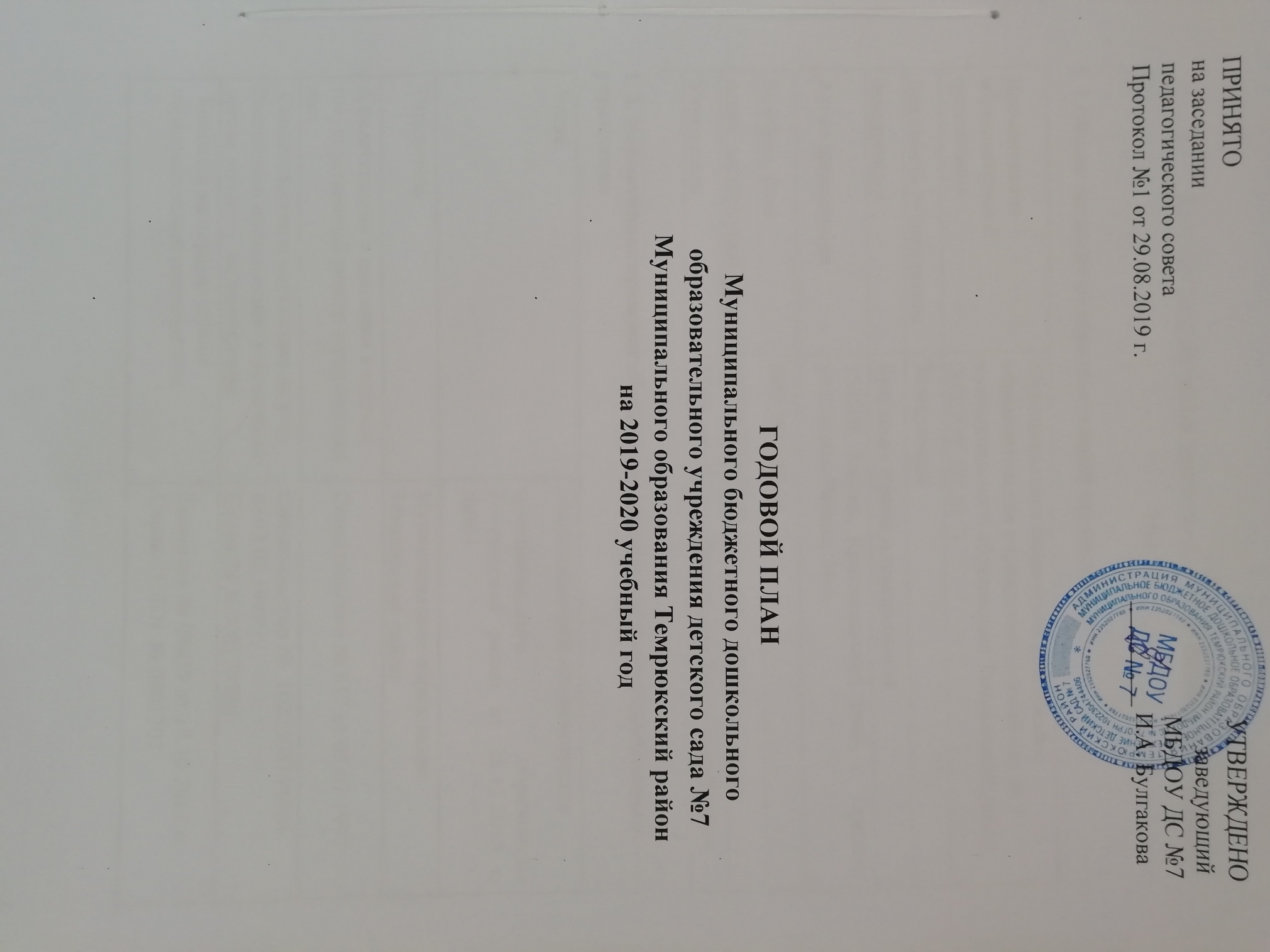 Анализ результатов деятельности за 2018-2019 учебный год1. 1 Общие сведения об образовательной организации Нормативно – правовое обеспечение управления ДОУПрограммы, реализуемые в ДОУ1.5 Сводная таблица работы за прошедший годОсновные технические сведения об учреждении, характеристика материальной базыОбеспеченность педагогическими кадрамиСведения о других категориях работниковОктябрьНоябрьДекабрьЯнварьФевральМарт АпрельМайльдльиПриложение №2Муниципальное бюджетное дошкольноеобразовательное учреждение детский сад №7План работы на 2019-2020 учебный год«Профилактика дорожно-транспортного травматизма».(Ознакомление с правилами дорожного движения)2019 г.«Профилактика дорожно-транспортного травматизма».(Ознакомление с правилами дорожного движения)Цели и задачи работы по профилактике ДДТТ:1.Сохранение жизни и здоровья детей.2.Создание необходимых условий для обеспечения непрерывного воспитательного процесса в области безопасности дорожного движения.3.Создание у детей стереотипов безопасного поведения на улице.4.Обучение основам транспортной культуры.5.Привлечение внимания общественности к проблеме безопасности на   дороге.Ожидаемый результат:1.Совершенствование профилактической работы по ПДД в детском саду;2.Формирование навыков правильного поведения детей;3.Предотвращение детского дорожно-транспортного травматизма.Приложение №3План работы открытые просмотрына 2019-2020 учебный годПриложение №3План работы открытые просмотрына 2019-2020 учебный годПриложение №4Муниципальное бюджетное дошкольноеобразовательное учреждение детский сад №7Перспективный план по региональному компоненту на 2019-2020 учебный годПерспективный план по региональному компоненту Приложение №5 УтверждаюЗаведующий МБДОУ ДС №7____________ И.А. БулгаковаПлан работы на 2019-2020 учебный год  С Темрюкским историко-археологическим музеем2019 г.Культурно-образовательная программа «Моя малая родина»ознакомление детей дошкольного возраста с историей, культурой и природой родного края на 2019 - 2020 г.Наименование образовательной организацииМуниципальное бюджетное дошкольное образовательное учреждение детский сад № 7 муниципального образования Темрюкский район (МБДОУ ДС № 7)Должность руководителяЗаведующийЗаведующийБулгакова Ирина АлександровнаАдрес организации353500, Россия, Краснодарский край, г. Темрюк, ул.Степана Разина, 34-а.Телефон, факс(86148) 5-10-76Адрес электронной почтыDstem7@mail.ruУчредительМуниципальное образование Темрюкский район1. 2. Нормативное правовое обеспечение деятельности образовательного учрежденияМБДОУ ДС № 7 функционирует на основании федеральных, региональных и муниципальных документовМБДОУ ДС № 7 функционирует на основании федеральных, региональных и муниципальных документов1Устав и положения МБДОУ ДС №72Закон РФ «Об образовании в Российской Федерации».3Конституция РФ.4Конвенция о правах ребенка (одобрена Генеральной Ассамблеей ООН 20.11.1989, вступила в силу для СССР 15.09.1990).5Федеральный закон от 24.07.1998 № 124-ФЗ «Об основных гарантиях прав ребенка в Российской Федерации».6Приказ Министерства образования и науки Российской Федерации «Об утверждении порядка проведения аттестации педагогических работников организаций, осуществляющих образовательную деятельность».7Закон Краснодарского края от 16.07.2013 г. №2770-КЗ «Об образовании в Краснодарском крае».8Приказ Краснодарского края «Об утверждении региональных документов по аттестации педагогических работников государственных и муниципальных образовательных учреждений Краснодарского края» от 3.01.2011г.№220.9Приказы управления образованием администрации муниципального образования город Темрюк.1Основная образовательная программа дошкольного образования «ОТ РОЖДЕНИЯ ДО ШКОЛЫ»/Под ред. Н.Е. Вераксы, Т.С. Комаровой, М.А. Васильевой 2017 г.2Парциальная программа «Ладушки» программа музыкального воспитания детей дошкольного возраста под редакцией И.М. Каплуновой, И.А. Новоскольцевой автор: Каплунова И.А., Новоскольцева И.А. 2015 г.Направления анализа Объекты педагогического процессаНаправления анализа Объекты педагогического процессаСовершенствование работы по реализации эффективных форм оздоровления и физического воспитания дошкольниковСовершенствование работы по реализации эффективных форм оздоровления и физического воспитания дошкольниковДостиженияВ течение года велась работа по развитию речи дошкольников. Воспитателями подготовительной группы был разработан комплекс занятий с использования различных приёмов развивающих и обогащающих речь воспитанников. С помощью мнемотехники удалось добиться высоких показателей по заучиванию стихотворений наизусть. Дети научились более связно воспроизводить информацию (произведения, пройденный материал, сочинение собственных рассказов и сказок). Была привлечена помощь родителей в приобщении детей к художественной литературе через беседы, консультации, наглядную агитацию.В других возрастных группах проводилась работа по развитию речи с использованием различных приёмов и техник. Факторы, влияющие на достиженияСистемность и планомерность работы.Выявленные проблемыНедостаточная информационная оснащенность ресурсами. Длительное количество времени уходило на подготовку и изучение техник по развитию речи. Планируемые действияВнедрение приёмов и способов по развитию речи с использованием индивидуального подхода к детям.Результаты выполнения образовательной программы ДОО по направлениям: Социально-коммуникативное, познавательное, речевое, художественно-эстетическое, физическое развитиеРезультаты выполнения образовательной программы ДОО по направлениям: Социально-коммуникативное, познавательное, речевое, художественно-эстетическое, физическое развитиеДостиженияВ каждой группе дополнены и развиты:- центы познавательного развития;- центры художественного творчества;- обновлены игровые уголки.- уголок по реализации регионального компонента.В этом году мониторинг освоения воспитанниками программы показал высокие результаты.На всех возрастных группах созданы картотеки по различным направлениям.В течении учебного года приводилась в порядок вся необходимая документация на группах.Была закуплена методическая литература.Факторы, влияющие на достиженияМотивация на воспитателей присвоение категорий. Понимание педагогами о необходимости менять и обогащать свою деятельность новыми подходами и технологиями педагогической деятельности.Задачи на следующий учебный годОбогатить и разнообразить формы работы с детьми в разных видах деятельности.Подготовить и провести по утвержденному плану открытые занятия во всех возрастных группах.Провести анализ деятельности.Планируемые действия по выполнению задачПодготовка педагогов по совершенствованию знаний, умений и навыков по пяти направлениям развития. Разнообразить формы работы с детьми.Применять инновационные методы и приемы, для успешного развития детей.Повышение профессиональной компетентности педагогов, через активное использование и освоение инновационных педагогических технологий.Повышение профессиональной компетентности педагогов, через активное использование и освоение инновационных педагогических технологий.ДостиженияВ этом учебном году активно велась работа по внедрению инновационных технологий. На разных возрастных группах вводились комплексы занятий с использованием инновационных технологий а именно:1. В средней группе проводилась работа по проектной деятельности. Проявлялась активная работа родителей в участии акции детского сада. Проектную деятельность педагоги защищали на районном методическом объединении, анализ работы оценивался на достойном уровне.2. В старшей группе акцент был поставлен на работу с ИКТ технологией. Занятия для детей с использованием проектора проводились впервые. Было отмечена высокая заинтересованность и высокий уровень запоминания материала.3. В подготовительной группе велась работа с использованием технологии мнемотехника. Эта технология охватила сразу две годовые задачи. После проведенного цикла мероприятий с детьми с использованием мнемотехники, отметилась высокая активность и усвояемость материала. По окончанию выпуска детей подготовительной группы, для родителей были разработаны рекомендации по быстрому заучиванию стихотворений. Данная работа была защищена на районном методическом объединении и оценена достойно.3. В первой и второй младших группах проводилась работа по развивающему обучению. Занятия для детей готовились в нетрадиционной форме. Анализ деятельности показал, высокую познавательность у детей.Факторы, влияющие на достиженияПовышение личной мотивации педагогов. Готовность к саморазвитию, большой опыт работы многих педагогов.Выявленные проблемыНедостаток освоения воспитателями техническими средствами и приемами. Отсутствие необходимого дополнительного оборудования.Причины возникновения проблемОтсутствие мотивации воспитателей по осваиванию компьютерной техники. Задачи на следующий учебный годПродолжить работу по активному развитию речи детей дошкольного возраста в соответствии с требованиями ФГОС.Изучение и применение современных педагогических технологий в воспитательно-образовательном процессе.Работать над формированием положительного имиджа в ДОУ.Объекты, подвергающиеся анализуСостояние объектов на начало учебного годаХарактеристика оснащения объектовЗдание детского сада расположено по адресу: г. Темрюк, ул. С. Разина 34асобственник - муниципальное образование Темрюкский район Состояние здания детского сада отвечает требованиям СанПиНЗдание имеет два этажа. Оснащено следующими коммуникациями:  центральное отопление, вода, канализация, сантехническое оборудование, площадь участка земли составляет 40,37 м2. За зданием закреплено 926,10 м2 Здание здано в эксплуатацию в 1976 году.Групповые комнатыСостояние групповых комнат отвечает требованиям СанПиНКоличество групповых – 6 Спальная зона совмещена с игровой и образовательной. В группах имеется отдельный вход. Группы оборудованы: мебелью для детей, игрушками по возрасту, имеются уголки для ролевых игр, книжные уголки, зоны настольно-печатных игр, уголки природы.  Музыкальный залСостояние музыкального зала отвечает требованиям СанПиНМузыкальный зал оснащен.Технические средства- фортепиано - 1 шт; - музыкальный центр с колонками -1 шт);- наглядно-демонстрационный материал (портреты композиторов мира, дидактическими материалами и др.) Паспорт зала в приложении.Методический кабинетСостояние методического кабинета отвечает требованиям СанПиНПаспорт методического кабинета в приложении ПищеблокСостояние пищеблока отвечает требованиям СанПиННаходится на первом этаже здания детского сада. Оборудован:ПрачечнаяСостояние прачечной хорошееНаходится на первом этаже здания детского сада. В прачечной имеются две стиральные машины, шкаф для хранения белья, утюг, два стола, диван, стулья.Медицинский кабинетСостояние медицинского кабинета хорошееНаходится на первом этаже здания детского сада. В медицинском кабинете имеется: стол, банкетка, облучатель ламповый бактерицидный, облучатель бактерицидный настенный, шкаф для хранения документов, шкаф для хранения медикаментов, холодильник, изолятор, ростомер, медицинский столик (передвижной), тумба, кровать.Участки для каждой группыСостояние участков для каждой группы хорошееКаждый участок оборудован отдельно для каждой группы. На участке есть своя крытая веранда, с игровым оборудованием для детей определенного возраста. Присутствуют песочницы, для каждой песочницы имеется раскладной зонт оберегающий от солнца. По периметру каждой из групп присутствуют зеленые насаждения.Огород, сад, экологическая тропаСостояние хорошееКаждое насаждение облагорожено и ухожено.№п/пФ.И.О.ДолжностьДата рожденияОбразованиеКатегория1Белоус Галина ВикторовнаВоспитатель19.02.1976СреднееСЗД2Бурчанова Валентина ФедоровнаВоспитатель21.08.1957СреднееСЗД3Бережная Евгения АлексеевнаВоспитатель03.03.1992СреднееВ отпуске по уходу за ребенком4Бычкова Алла ЛеонидовнаВоспитатель22.12.1947СреднееСЗД5Драпова Наталья МарковнаВоспитатель12.05.1961СреднееСЗД6Зорина Ольга ПетровнаМузыкальный руководитель16.05.1972СреднееСЗД7Иваненко Оксана СергеевнаВоспитатель02.10.1986СреднееСЗД8Ковалёва Ольга СергеевнаВоспитатель12.05.1984СреднееСЗД9Коваленко Валерия ВикторовнаВоспитатель22.10.1994СреднееСЗД10Попова Ирина ВасильевнаВоспитатель14.01.1966СреднееСЗД11Шамрай Оксана ИгоревнаСтарший воспитатель19.04.1990ВысшееВ отпуске по уходу за ребенком12Филенко Маргарита ВладимировнаВоспитатель11.02.1989ВысшееВновь принятый сотрудник13Федорова Екатерина НиколаевнаВоспитатель06.10.1985ВысшееВ отпуске по беременности и родам14Шамрай Анна ВалерьевнаВоспитатель03.01.1979СреднееСЗД№п/пФ.И.О.ДолжностьОбразованиеРазряд1Булгакова Ирина АлександровнаЗаведующийСреднее педагогическое2Борисова Елена НиколаевнаМладший воспитательСреднее3Волосуха Ольга ВикторовнаМедицинская сестраСреднее профессиональное4Гребенюк Наталья ДмитриевнаСторож-вахтерСреднее профессиональное5Дубенская Татьяна АлександровнаЗаведующего хозяйством Среднее профессиональное6Кирилова Наталия ВладимировнаМладший воспитательСреднее специальное7Конюх Олег НиколаевичДворникСреднее специальное8Кремень Валентина ПавловнаМладший воспитательВысшее9Николаева Оксана АлександровнаМладший воспитательСреднее специальное10Стуков Олег АлександровичРабочий по обслуживанию зданий и сооруженийСреднее специальное11Стукова Валентина НиколаевнаПоварСреднее специальное312Трофимова Людмила ВасильевнаСторожСреднее профессиональное13Шабанова Марина ГеннадиевнаПоварСреднее профессиональное3Планирование деятельности на 2019-2020 учебный год2.1 Реализация цели и задачОсновная цель: создание благоприятных условий для полноценного проживания ребенком дошкольного детства, формирование основ базовой культуры личности, всестороннее развитие психических и физических качеств в соответствии с возрастными и индивидуальными особенностями личности.Задачи:Продолжить работу по активному развитию речи детей дошкольного возраста в соответствии с требованиями ФГОС.Изучение и применение современных педагогических технологий в воспитательно-образовательном процессе.Работать над формированием положительного имиджа в ДОУ.Планирование деятельности на 2019-2020 учебный год2.1 Реализация цели и задачОсновная цель: создание благоприятных условий для полноценного проживания ребенком дошкольного детства, формирование основ базовой культуры личности, всестороннее развитие психических и физических качеств в соответствии с возрастными и индивидуальными особенностями личности.Задачи:Продолжить работу по активному развитию речи детей дошкольного возраста в соответствии с требованиями ФГОС.Изучение и применение современных педагогических технологий в воспитательно-образовательном процессе.Работать над формированием положительного имиджа в ДОУ.Планирование деятельности на 2019-2020 учебный год2.1 Реализация цели и задачОсновная цель: создание благоприятных условий для полноценного проживания ребенком дошкольного детства, формирование основ базовой культуры личности, всестороннее развитие психических и физических качеств в соответствии с возрастными и индивидуальными особенностями личности.Задачи:Продолжить работу по активному развитию речи детей дошкольного возраста в соответствии с требованиями ФГОС.Изучение и применение современных педагогических технологий в воспитательно-образовательном процессе.Работать над формированием положительного имиджа в ДОУ.Планирование деятельности на 2019-2020 учебный год2.1 Реализация цели и задачОсновная цель: создание благоприятных условий для полноценного проживания ребенком дошкольного детства, формирование основ базовой культуры личности, всестороннее развитие психических и физических качеств в соответствии с возрастными и индивидуальными особенностями личности.Задачи:Продолжить работу по активному развитию речи детей дошкольного возраста в соответствии с требованиями ФГОС.Изучение и применение современных педагогических технологий в воспитательно-образовательном процессе.Работать над формированием положительного имиджа в ДОУ.Планирование деятельности на 2019-2020 учебный год2.1 Реализация цели и задачОсновная цель: создание благоприятных условий для полноценного проживания ребенком дошкольного детства, формирование основ базовой культуры личности, всестороннее развитие психических и физических качеств в соответствии с возрастными и индивидуальными особенностями личности.Задачи:Продолжить работу по активному развитию речи детей дошкольного возраста в соответствии с требованиями ФГОС.Изучение и применение современных педагогических технологий в воспитательно-образовательном процессе.Работать над формированием положительного имиджа в ДОУ.Планирование деятельности на 2019-2020 учебный год2.1 Реализация цели и задачОсновная цель: создание благоприятных условий для полноценного проживания ребенком дошкольного детства, формирование основ базовой культуры личности, всестороннее развитие психических и физических качеств в соответствии с возрастными и индивидуальными особенностями личности.Задачи:Продолжить работу по активному развитию речи детей дошкольного возраста в соответствии с требованиями ФГОС.Изучение и применение современных педагогических технологий в воспитательно-образовательном процессе.Работать над формированием положительного имиджа в ДОУ.СентябрьСентябрьСентябрьСентябрьСентябрьСентябрьОрганизационно-методическая работа с кадрамиОрганизационно-методическая работа с кадрамиОрганизационно-методическая работа с кадрамиОрганизационно-методическая работа с кадрамиОрганизационно-методическая работа с кадрамиОрганизационно-методическая работа с кадрамиСовершенствование профессионального мастерства КонсультацииКоллективные просмотры-конкурсы, мастер-классыКоллективные просмотры-конкурсы, мастер-классыПедагогические советы, семинары, круглые столыСовещания с заведующим. Собрания трудового коллектива123345Тема: «Подготовка к районному методическому объединению». Постановка целей и задач деятельности.Цели: помощь воспитателям в организации и проведении методического объединения. Ответственный: старший воспитательОткрытое занятие по речевому развитию на тему: «Наша неваляшка» в старшей группе.Ответственный: воспитатель, старший воспитательОткрытое занятие по речевому развитию на тему: «Наша неваляшка» в старшей группе.Ответственный: воспитатель, старший воспитательУстановочный педагогический совет.Цель: утверждение годового, учебного, календарно-тематических планов. Расписания образовательной деятельности и постановка задач на будущий год.Ответственные: заведующий, старший воспитатель.Результат совещания августа месяца. Цели: определение основных направлений деятельности ДОУ на плановый учебный период.Обсуждение актуальных вопросов административной работы:- усиление мер по безопасности всех участников образовательного процесса;- подготовка к отопительному сезону;- организация питания;- организация работы с поставщиками и иные вопросы административного характера;- подготовка к проведению общесадовских собраний;Ответственные: старший воспитатель, заведующийИзучение состояния педагогического процессаИзучение состояния педагогического процессаИзучение состояния педагогического процессаИзучение состояния педагогического процессаИзучение состояния педагогического процессаИзучение состояния педагогического процессаОперативный контрольОперативный контрольОперативный контрольОперативный контрольОперативный контрольОперативный контрольСодержание и качество планированияСодержание и качество планированияСодержание и качество планированияСодержание и качество планированияСодержание и качество планированияСодержание и качество планированияПодготовка к новому учебному годуПодготовка к новому учебному годуПодготовка к новому учебному годуПодготовка к новому учебному годуПодготовка к новому учебному годуПодготовка к новому учебному годуТематический контрольТематический контрольТематический контрольТематический контрольТематический контрольТематический контрольАдаптация вновь поступивших детейАдаптация вновь поступивших детейАдаптация вновь поступивших детейАдаптация вновь поступивших детейАдаптация вновь поступивших детейАдаптация вновь поступивших детей3. Психолого-педагогическое сопровождение социальных и личностных качеств дошкольников3. Психолого-педагогическое сопровождение социальных и личностных качеств дошкольников3. Психолого-педагогическое сопровождение социальных и личностных качеств дошкольников3. Психолого-педагогическое сопровождение социальных и личностных качеств дошкольников3. Психолого-педагогическое сопровождение социальных и личностных качеств дошкольников3. Психолого-педагогическое сопровождение социальных и личностных качеств дошкольниковПриобщение детей к социокультурным нормам, традициям семьи, общества, государства (праздники, выставки, спортивные состязании и др.)Приобщение детей к социокультурным нормам, традициям семьи, общества, государства (праздники, выставки, спортивные состязании и др.)Приобщение детей к социокультурным нормам, традициям семьи, общества, государства (праздники, выставки, спортивные состязании и др.)Приобщение детей к социокультурным нормам, традициям семьи, общества, государства (праздники, выставки, спортивные состязании и др.)Приобщение детей к социокультурным нормам, традициям семьи, общества, государства (праздники, выставки, спортивные состязании и др.)Приобщение детей к социокультурным нормам, традициям семьи, общества, государства (праздники, выставки, спортивные состязании и др.)Вторая младшая группа:Беседа о родном городе Темрюк;Рассматривание фото с видами Краснодара-столицы Кубани;Игры-забавы на территории ДОУ: «плетень », «перетягивание».Средняя группа:Рассматривание альбома о КубаниСтаршая группа:Беседа на тему: «Мы любим Темрюк»;Целевая прогулка по ул. Им. ЛенинаПодготовительная группа:Беседа на тему: «Жизнь и быт казаков»;Казачьи забавы «Кубанка», «Моргушки».Ответственные: старший воспитатель, воспитатели групп.Вторая младшая группа:Беседа о родном городе Темрюк;Рассматривание фото с видами Краснодара-столицы Кубани;Игры-забавы на территории ДОУ: «плетень », «перетягивание».Средняя группа:Рассматривание альбома о КубаниСтаршая группа:Беседа на тему: «Мы любим Темрюк»;Целевая прогулка по ул. Им. ЛенинаПодготовительная группа:Беседа на тему: «Жизнь и быт казаков»;Казачьи забавы «Кубанка», «Моргушки».Ответственные: старший воспитатель, воспитатели групп.Вторая младшая группа:Беседа о родном городе Темрюк;Рассматривание фото с видами Краснодара-столицы Кубани;Игры-забавы на территории ДОУ: «плетень », «перетягивание».Средняя группа:Рассматривание альбома о КубаниСтаршая группа:Беседа на тему: «Мы любим Темрюк»;Целевая прогулка по ул. Им. ЛенинаПодготовительная группа:Беседа на тему: «Жизнь и быт казаков»;Казачьи забавы «Кубанка», «Моргушки».Ответственные: старший воспитатель, воспитатели групп.Вторая младшая группа:Беседа о родном городе Темрюк;Рассматривание фото с видами Краснодара-столицы Кубани;Игры-забавы на территории ДОУ: «плетень », «перетягивание».Средняя группа:Рассматривание альбома о КубаниСтаршая группа:Беседа на тему: «Мы любим Темрюк»;Целевая прогулка по ул. Им. ЛенинаПодготовительная группа:Беседа на тему: «Жизнь и быт казаков»;Казачьи забавы «Кубанка», «Моргушки».Ответственные: старший воспитатель, воспитатели групп.Вторая младшая группа:Беседа о родном городе Темрюк;Рассматривание фото с видами Краснодара-столицы Кубани;Игры-забавы на территории ДОУ: «плетень », «перетягивание».Средняя группа:Рассматривание альбома о КубаниСтаршая группа:Беседа на тему: «Мы любим Темрюк»;Целевая прогулка по ул. Им. ЛенинаПодготовительная группа:Беседа на тему: «Жизнь и быт казаков»;Казачьи забавы «Кубанка», «Моргушки».Ответственные: старший воспитатель, воспитатели групп.Вторая младшая группа:Беседа о родном городе Темрюк;Рассматривание фото с видами Краснодара-столицы Кубани;Игры-забавы на территории ДОУ: «плетень », «перетягивание».Средняя группа:Рассматривание альбома о КубаниСтаршая группа:Беседа на тему: «Мы любим Темрюк»;Целевая прогулка по ул. Им. ЛенинаПодготовительная группа:Беседа на тему: «Жизнь и быт казаков»;Казачьи забавы «Кубанка», «Моргушки».Ответственные: старший воспитатель, воспитатели групп.4. Взаимодействие с родителями4. Взаимодействие с родителями4. Взаимодействие с родителями4. Взаимодействие с родителями4. Взаимодействие с родителями4. Взаимодействие с родителямиСмешанная ранняя группа:Родительское собрание на тему: «Будем знакомы».Вторая младшая группа:Родительское собрание на тему: «Адаптация детей в детском саду. Задачи на учебный год».Средняя группа:Родительское собрание на тему: «Задачи обучения и воспитания на учебный год»;Оформление «Уголка для родителей».Старшая группа:Родительское собрание на тему: «Задачи обучения и воспитания на учебный год»;Консультация на тему: «Развитие речи ребенка 5-7 лет».Подготовительная группа:Консультация на тему: «Возрастные особенности детей подготовительной группы дошкольного возраста».Ответственные: старший воспитатель, воспитатели групп.Смешанная ранняя группа:Родительское собрание на тему: «Будем знакомы».Вторая младшая группа:Родительское собрание на тему: «Адаптация детей в детском саду. Задачи на учебный год».Средняя группа:Родительское собрание на тему: «Задачи обучения и воспитания на учебный год»;Оформление «Уголка для родителей».Старшая группа:Родительское собрание на тему: «Задачи обучения и воспитания на учебный год»;Консультация на тему: «Развитие речи ребенка 5-7 лет».Подготовительная группа:Консультация на тему: «Возрастные особенности детей подготовительной группы дошкольного возраста».Ответственные: старший воспитатель, воспитатели групп.Смешанная ранняя группа:Родительское собрание на тему: «Будем знакомы».Вторая младшая группа:Родительское собрание на тему: «Адаптация детей в детском саду. Задачи на учебный год».Средняя группа:Родительское собрание на тему: «Задачи обучения и воспитания на учебный год»;Оформление «Уголка для родителей».Старшая группа:Родительское собрание на тему: «Задачи обучения и воспитания на учебный год»;Консультация на тему: «Развитие речи ребенка 5-7 лет».Подготовительная группа:Консультация на тему: «Возрастные особенности детей подготовительной группы дошкольного возраста».Ответственные: старший воспитатель, воспитатели групп.Смешанная ранняя группа:Родительское собрание на тему: «Будем знакомы».Вторая младшая группа:Родительское собрание на тему: «Адаптация детей в детском саду. Задачи на учебный год».Средняя группа:Родительское собрание на тему: «Задачи обучения и воспитания на учебный год»;Оформление «Уголка для родителей».Старшая группа:Родительское собрание на тему: «Задачи обучения и воспитания на учебный год»;Консультация на тему: «Развитие речи ребенка 5-7 лет».Подготовительная группа:Консультация на тему: «Возрастные особенности детей подготовительной группы дошкольного возраста».Ответственные: старший воспитатель, воспитатели групп.Смешанная ранняя группа:Родительское собрание на тему: «Будем знакомы».Вторая младшая группа:Родительское собрание на тему: «Адаптация детей в детском саду. Задачи на учебный год».Средняя группа:Родительское собрание на тему: «Задачи обучения и воспитания на учебный год»;Оформление «Уголка для родителей».Старшая группа:Родительское собрание на тему: «Задачи обучения и воспитания на учебный год»;Консультация на тему: «Развитие речи ребенка 5-7 лет».Подготовительная группа:Консультация на тему: «Возрастные особенности детей подготовительной группы дошкольного возраста».Ответственные: старший воспитатель, воспитатели групп.Смешанная ранняя группа:Родительское собрание на тему: «Будем знакомы».Вторая младшая группа:Родительское собрание на тему: «Адаптация детей в детском саду. Задачи на учебный год».Средняя группа:Родительское собрание на тему: «Задачи обучения и воспитания на учебный год»;Оформление «Уголка для родителей».Старшая группа:Родительское собрание на тему: «Задачи обучения и воспитания на учебный год»;Консультация на тему: «Развитие речи ребенка 5-7 лет».Подготовительная группа:Консультация на тему: «Возрастные особенности детей подготовительной группы дошкольного возраста».Ответственные: старший воспитатель, воспитатели групп.5. Направленность работы творческих групп5. Направленность работы творческих групп5. Направленность работы творческих групп5. Направленность работы творческих групп5. Направленность работы творческих групп5. Направленность работы творческих группКонсультация на тему: «Подготовка к районному методическому объединению.».Утверждение плана работы на 2018-2019 учебный год, состава творческой группы.Обсуждение сценария развлечения «День знаний».Консультация на тему: «Подготовка к районному методическому объединению.».Утверждение плана работы на 2018-2019 учебный год, состава творческой группы.Обсуждение сценария развлечения «День знаний».Консультация на тему: «Подготовка к районному методическому объединению.».Утверждение плана работы на 2018-2019 учебный год, состава творческой группы.Обсуждение сценария развлечения «День знаний».Консультация на тему: «Подготовка к районному методическому объединению.».Утверждение плана работы на 2018-2019 учебный год, состава творческой группы.Обсуждение сценария развлечения «День знаний».Консультация на тему: «Подготовка к районному методическому объединению.».Утверждение плана работы на 2018-2019 учебный год, состава творческой группы.Обсуждение сценария развлечения «День знаний».Консультация на тему: «Подготовка к районному методическому объединению.».Утверждение плана работы на 2018-2019 учебный год, состава творческой группы.Обсуждение сценария развлечения «День знаний».6. Административно-хозяйственная деятельность6. Административно-хозяйственная деятельность6. Административно-хозяйственная деятельность6. Административно-хозяйственная деятельность6. Административно-хозяйственная деятельность6. Административно-хозяйственная деятельностьАнализ соответствия требования СанПиНа к маркировке и подбору мебели в группах детского сада. Ответственные: заместитель заведующего по административно-хозяйственной деятельности, воспитатели групп.Анализ соответствия требования СанПиНа к маркировке и подбору мебели в группах детского сада. Ответственные: заместитель заведующего по административно-хозяйственной деятельности, воспитатели групп.Анализ соответствия требования СанПиНа к маркировке и подбору мебели в группах детского сада. Ответственные: заместитель заведующего по административно-хозяйственной деятельности, воспитатели групп.Анализ соответствия требования СанПиНа к маркировке и подбору мебели в группах детского сада. Ответственные: заместитель заведующего по административно-хозяйственной деятельности, воспитатели групп.Анализ соответствия требования СанПиНа к маркировке и подбору мебели в группах детского сада. Ответственные: заместитель заведующего по административно-хозяйственной деятельности, воспитатели групп.Анализ соответствия требования СанПиНа к маркировке и подбору мебели в группах детского сада. Ответственные: заместитель заведующего по административно-хозяйственной деятельности, воспитатели групп.Обеспечить работников учреждения спецодеждой, спецобувью и другими средствами индивидуальной защиты в соответствии с Нормами.Ответственные: заместитель заведующего по административно-хозяйственной деятельности.Обеспечить работников учреждения спецодеждой, спецобувью и другими средствами индивидуальной защиты в соответствии с Нормами.Ответственные: заместитель заведующего по административно-хозяйственной деятельности.Обеспечить работников учреждения спецодеждой, спецобувью и другими средствами индивидуальной защиты в соответствии с Нормами.Ответственные: заместитель заведующего по административно-хозяйственной деятельности.Обеспечить работников учреждения спецодеждой, спецобувью и другими средствами индивидуальной защиты в соответствии с Нормами.Ответственные: заместитель заведующего по административно-хозяйственной деятельности.Обеспечить работников учреждения спецодеждой, спецобувью и другими средствами индивидуальной защиты в соответствии с Нормами.Ответственные: заместитель заведующего по административно-хозяйственной деятельности.Обеспечить работников учреждения спецодеждой, спецобувью и другими средствами индивидуальной защиты в соответствии с Нормами.Ответственные: заместитель заведующего по административно-хозяйственной деятельности.Проведение инструктажей: вводный, текущие, целевые), инструктажей по охране труда и жизни и здоровья работников и детей.Ответственные: заместитель заведующего по административно-хозяйственной деятельности.Проведение инструктажей: вводный, текущие, целевые), инструктажей по охране труда и жизни и здоровья работников и детей.Ответственные: заместитель заведующего по административно-хозяйственной деятельности.Проведение инструктажей: вводный, текущие, целевые), инструктажей по охране труда и жизни и здоровья работников и детей.Ответственные: заместитель заведующего по административно-хозяйственной деятельности.Проведение инструктажей: вводный, текущие, целевые), инструктажей по охране труда и жизни и здоровья работников и детей.Ответственные: заместитель заведующего по административно-хозяйственной деятельности.Проведение инструктажей: вводный, текущие, целевые), инструктажей по охране труда и жизни и здоровья работников и детей.Ответственные: заместитель заведующего по административно-хозяйственной деятельности.Проведение инструктажей: вводный, текущие, целевые), инструктажей по охране труда и жизни и здоровья работников и детей.Ответственные: заместитель заведующего по административно-хозяйственной деятельности.7. Работа методического кабинета7. Работа методического кабинета7. Работа методического кабинета7. Работа методического кабинета7. Работа методического кабинета7. Работа методического кабинетаПовышение квалификации педагогов Повышение квалификации педагогов Повышение квалификации педагогов Изучение нормативных документов и литературы и интернет-ресурсовИзучение нормативных документов и литературы и интернет-ресурсовИзучение нормативных документов и литературы и интернет-ресурсовИндивидуальные консультации по подготовке открытых занятий и методического объединения.Индивидуальные консультации по подготовке открытых занятий и методического объединения.Индивидуальные консультации по подготовке открытых занятий и методического объединения.КопилКа ИКТ-полезностей/Сетевые педагогические сообщества.КопилКа ИКТ-полезностей/Сетевые педагогические сообщества.КопилКа ИКТ-полезностей/Сетевые педагогические сообщества.Взаимодействие детского сада и учреждений дополнительного образования, культуры и искусстваВзаимодействие детского сада и учреждений дополнительного образования, культуры и искусстваВзаимодействие детского сада и учреждений дополнительного образования, культуры и искусстваВзаимодействие детского сада и учреждений дополнительного образования, культуры и искусстваВзаимодействие детского сада и учреждений дополнительного образования, культуры и искусстваВзаимодействие детского сада и учреждений дополнительного образования, культуры и искусстваПо плану учреждений дополнительного образования.По плану учреждений дополнительного образования.По плану учреждений дополнительного образования.По плану учреждений дополнительного образования.По плану учреждений дополнительного образования.По плану учреждений дополнительного образования.Организационно-методическая работа с кадрамиОрганизационно-методическая работа с кадрамиОрганизационно-методическая работа с кадрамиОрганизационно-методическая работа с кадрамиКоллективные просмотры-конкурсы, мастер-классыПедагогические советы, семинары, круглые столыСовещания с заведующим. Собрания трудового коллективаСовещания с заведующим. Собрания трудового коллектива1233Открытое занятее по речевому развитию на тему: «Кошка с котятами».Ответственные: воспитатель.Круглый стол на тему: «Имидж ДОУ». Цель: Сформировать у воспитателей понимания важности имиджа ДОУ.Ответственные: старший воспитатель.Утверждение плана работы на месяц.Цель: выявление приоритетных направлений работы в соответствии с годовыми задачами ДОУ. Работа над повышением квалификации педагогов, через создание условий, для реализации потенциала.  Организация работы по сохранению и укреплению здоровья воспитанников, профилактике заболеваний. Ответственные: заведующий, заместитель заведующего по административно-хозяйственной деятельности, старший воспитатель.Утверждение плана работы на месяц.Цель: выявление приоритетных направлений работы в соответствии с годовыми задачами ДОУ. Работа над повышением квалификации педагогов, через создание условий, для реализации потенциала.  Организация работы по сохранению и укреплению здоровья воспитанников, профилактике заболеваний. Ответственные: заведующий, заместитель заведующего по административно-хозяйственной деятельности, старший воспитатель.Изучение состояния педагогического процессаИзучение состояния педагогического процессаИзучение состояния педагогического процессаИзучение состояния педагогического процессаВиды контроляВиды контроляВиды контроляВиды контроляОперативныйОперативныйОперативныйОперативныйГотовность педагога к рабочему днюГотовность педагога к рабочему днюГотовность педагога к рабочему днюГотовность педагога к рабочему днюСоблюдение режима с учетом требования программыСоблюдение режима с учетом требования программыСоблюдение режима с учетом требования программыСоблюдение режима с учетом требования программыТекущий контрольТекущий контрольТекущий контрольТекущий контрольВыполнение санэпидрежимаВыполнение санэпидрежимаВыполнение санэпидрежимаВыполнение санэпидрежимаВыполнение натуральных норм питанияВыполнение натуральных норм питанияВыполнение натуральных норм питанияВыполнение натуральных норм питанияОрганизация питания на группах, на пищеблокеОрганизация питания на группах, на пищеблокеОрганизация питания на группах, на пищеблокеОрганизация питания на группах, на пищеблокеПсихолого-педагогическое сопровождение социальных и личностных качеств дошкольниковПсихолого-педагогическое сопровождение социальных и личностных качеств дошкольниковПсихолого-педагогическое сопровождение социальных и личностных качеств дошкольниковПсихолого-педагогическое сопровождение социальных и личностных качеств дошкольниковПриобщение детей к социокультурным нормам, традициям семьи, общества, государства (праздники, выставки, спортивные состязании и др.)Приобщение детей к социокультурным нормам, традициям семьи, общества, государства (праздники, выставки, спортивные состязании и др.)Приобщение детей к социокультурным нормам, традициям семьи, общества, государства (праздники, выставки, спортивные состязании и др.)Приобщение детей к социокультурным нормам, традициям семьи, общества, государства (праздники, выставки, спортивные состязании и др.)Вторая младшая группа:Прослушивание кубанских казачьих песен.Средняя группа:Разучивание народной игры «Сбей шапку».Старшая группа:Знакомство с гербом г. Темрюк;Беседа на тему: «Край, в котором я живу».Подготовительная группа:Заучивание стихотворения «Кубань родная»;Осенний утренник с элементами казачьих песен и плясок.Ответственные: старший воспитатель, воспитатели групп.Вторая младшая группа:Прослушивание кубанских казачьих песен.Средняя группа:Разучивание народной игры «Сбей шапку».Старшая группа:Знакомство с гербом г. Темрюк;Беседа на тему: «Край, в котором я живу».Подготовительная группа:Заучивание стихотворения «Кубань родная»;Осенний утренник с элементами казачьих песен и плясок.Ответственные: старший воспитатель, воспитатели групп.Вторая младшая группа:Прослушивание кубанских казачьих песен.Средняя группа:Разучивание народной игры «Сбей шапку».Старшая группа:Знакомство с гербом г. Темрюк;Беседа на тему: «Край, в котором я живу».Подготовительная группа:Заучивание стихотворения «Кубань родная»;Осенний утренник с элементами казачьих песен и плясок.Ответственные: старший воспитатель, воспитатели групп.Вторая младшая группа:Прослушивание кубанских казачьих песен.Средняя группа:Разучивание народной игры «Сбей шапку».Старшая группа:Знакомство с гербом г. Темрюк;Беседа на тему: «Край, в котором я живу».Подготовительная группа:Заучивание стихотворения «Кубань родная»;Осенний утренник с элементами казачьих песен и плясок.Ответственные: старший воспитатель, воспитатели групп.Взаимодействие с родителямиВзаимодействие с родителямиВзаимодействие с родителямиВзаимодействие с родителямиСмешанная ранняя группа:Консультация на тему: «Кризис ребенка 3-х лет».Вторая младшая группа:Памятка для родителей: «Одежда в зимнее время»Средняя группа:Совместная работа родителей с детьми «Дары осени». Памятка для родителей: «Искусство наказывать и прощать».Старшая группа:Анкетирование родителей: «Знаете ли вы своего ребенка?»Коллаж для родителей «Познакомьтесь, это я!» Рисунки родителей и детей.Подготовительная группа:Подготовка к выставке поделок «Золотая осень». Ответственные: старший воспитатель, воспитатели групп.Смешанная ранняя группа:Консультация на тему: «Кризис ребенка 3-х лет».Вторая младшая группа:Памятка для родителей: «Одежда в зимнее время»Средняя группа:Совместная работа родителей с детьми «Дары осени». Памятка для родителей: «Искусство наказывать и прощать».Старшая группа:Анкетирование родителей: «Знаете ли вы своего ребенка?»Коллаж для родителей «Познакомьтесь, это я!» Рисунки родителей и детей.Подготовительная группа:Подготовка к выставке поделок «Золотая осень». Ответственные: старший воспитатель, воспитатели групп.Смешанная ранняя группа:Консультация на тему: «Кризис ребенка 3-х лет».Вторая младшая группа:Памятка для родителей: «Одежда в зимнее время»Средняя группа:Совместная работа родителей с детьми «Дары осени». Памятка для родителей: «Искусство наказывать и прощать».Старшая группа:Анкетирование родителей: «Знаете ли вы своего ребенка?»Коллаж для родителей «Познакомьтесь, это я!» Рисунки родителей и детей.Подготовительная группа:Подготовка к выставке поделок «Золотая осень». Ответственные: старший воспитатель, воспитатели групп.Смешанная ранняя группа:Консультация на тему: «Кризис ребенка 3-х лет».Вторая младшая группа:Памятка для родителей: «Одежда в зимнее время»Средняя группа:Совместная работа родителей с детьми «Дары осени». Памятка для родителей: «Искусство наказывать и прощать».Старшая группа:Анкетирование родителей: «Знаете ли вы своего ребенка?»Коллаж для родителей «Познакомьтесь, это я!» Рисунки родителей и детей.Подготовительная группа:Подготовка к выставке поделок «Золотая осень». Ответственные: старший воспитатель, воспитатели групп.Направленность работы творческих группНаправленность работы творческих группНаправленность работы творческих группНаправленность работы творческих группПознавательное и речевое развитиеПознавательное и речевое развитиеПознавательное и речевое развитиеПознавательное и речевое развитиеДоклад на тему: «Повышение профессиональной компетенции педагогов по вопросам развития речи дошкольников».Цель: повысить грамотность педагогов в вопросах речевого развития детей.Ответственные: старший воспитатель.Доклад на тему: «Повышение профессиональной компетенции педагогов по вопросам развития речи дошкольников».Цель: повысить грамотность педагогов в вопросах речевого развития детей.Ответственные: старший воспитатель.Доклад на тему: «Повышение профессиональной компетенции педагогов по вопросам развития речи дошкольников».Цель: повысить грамотность педагогов в вопросах речевого развития детей.Ответственные: старший воспитатель.Доклад на тему: «Повышение профессиональной компетенции педагогов по вопросам развития речи дошкольников».Цель: повысить грамотность педагогов в вопросах речевого развития детей.Ответственные: старший воспитатель.Административно-хозяйственная деятельностьАдминистративно-хозяйственная деятельностьАдминистративно-хозяйственная деятельностьАдминистративно-хозяйственная деятельностьОформление антитеррористического паспорта.Ответственный: заведующийОформление антитеррористического паспорта.Ответственный: заведующийОформление антитеррористического паспорта.Ответственный: заведующийОформление антитеррористического паспорта.Ответственный: заведующийВключение вопросов охраны и укрепления здоровья детей в содержание оперативных совещаний с работниками учреждения.Ответственный: заведующий.Включение вопросов охраны и укрепления здоровья детей в содержание оперативных совещаний с работниками учреждения.Ответственный: заведующий.Включение вопросов охраны и укрепления здоровья детей в содержание оперативных совещаний с работниками учреждения.Ответственный: заведующий.Включение вопросов охраны и укрепления здоровья детей в содержание оперативных совещаний с работниками учреждения.Ответственный: заведующий.Работа по обновлению мягкого инвентаря – постельного белья.Подготовка материалов для утепления групп на зимний период.Ответственный: заместитель заведующего по административно-хозяйственной деятельности.Работа по обновлению мягкого инвентаря – постельного белья.Подготовка материалов для утепления групп на зимний период.Ответственный: заместитель заведующего по административно-хозяйственной деятельности.Работа по обновлению мягкого инвентаря – постельного белья.Подготовка материалов для утепления групп на зимний период.Ответственный: заместитель заведующего по административно-хозяйственной деятельности.Работа по обновлению мягкого инвентаря – постельного белья.Подготовка материалов для утепления групп на зимний период.Ответственный: заместитель заведующего по административно-хозяйственной деятельности.Инвентаризация основных средств ДОООтветственный: заместитель заведующего по административно-хозяйственной деятельности.Инвентаризация основных средств ДОООтветственный: заместитель заведующего по административно-хозяйственной деятельности.Инвентаризация основных средств ДОООтветственный: заместитель заведующего по административно-хозяйственной деятельности.Инвентаризация основных средств ДОООтветственный: заместитель заведующего по административно-хозяйственной деятельности.Работа методического кабинетаРабота методического кабинетаРабота методического кабинетаРабота методического кабинетаПовышение квалификации педагогов Повышение квалификации педагогов Повышение квалификации педагогов Изучение педагогической и психологической литературыПомощь в подготовке консультаций, анкетирования для родителей.Ответственные: старший воспитатель.Приобретение наглядного и демонстрационного материала для обучения детей правилам дорожного движения.Ответственные: старший воспитатель.Помощь в подготовке консультаций, анкетирования для родителей.Ответственные: старший воспитатель.Приобретение наглядного и демонстрационного материала для обучения детей правилам дорожного движения.Ответственные: старший воспитатель.Помощь в подготовке консультаций, анкетирования для родителей.Ответственные: старший воспитатель.Приобретение наглядного и демонстрационного материала для обучения детей правилам дорожного движения.Ответственные: старший воспитатель.Работа с образовательными сайтами  http://www.mon.gov.ru Работа с сайтом образовательного учреждения.Работа с текущими документами.Организационно-методическая работа с кадрамиОрганизационно-методическая работа с кадрамиОрганизационно-методическая работа с кадрамиОрганизационно-методическая работа с кадрамиКоллективные просмотры-конкурсы, мастер-классыПедагогические советы, семинары, круглые столыПедагогические советы, семинары, круглые столыСовещания с заведующим. Собрания трудового коллективаОткрытое занятие по речевому развитию в средней группе на тему: «Речь-главный путь к развитию».Ответственные: воспитатель.Круглый стол на тему: «Практические основы интерактивных технологий в работе с детьми».Цель: Обсудить игровые приёмы используемы при работе с дошкольниками.Ответственный: старший воспитатель.Круглый стол на тему: «Практические основы интерактивных технологий в работе с детьми».Цель: Обсудить игровые приёмы используемы при работе с дошкольниками.Ответственный: старший воспитатель.Утверждение плана работы на месяц.Цель: обозначение и планирование по различным направлениям деятельности ДОУ. Подведение итогов прошлого месяца.Ответственный: заведующий, старший воспитатель.Изучение состояния педагогического процессаИзучение состояния педагогического процессаИзучение состояния педагогического процессаИзучение состояния педагогического процессаВиды контроляВиды контроляВиды контроляВиды контроляОперативныйОперативныйОперативныйОперативныйВедение деловой документацииВедение деловой документацииВедение деловой документацииВедение деловой документацииОрганизация и проведение закаливающих процедур.Организация и проведение закаливающих процедур.Организация и проведение закаливающих процедур.Организация и проведение закаливающих процедур.Текущий контрольТекущий контрольТекущий контрольТекущий контрольВыполнение санэпидрежимаВыполнение санэпидрежимаВыполнение санэпидрежимаВыполнение санэпидрежимаСоблюдение правил внутреннего распорядка дня и функциональных обязанностей сотрудниковСоблюдение правил внутреннего распорядка дня и функциональных обязанностей сотрудниковСоблюдение правил внутреннего распорядка дня и функциональных обязанностей сотрудниковСоблюдение правил внутреннего распорядка дня и функциональных обязанностей сотрудниковСоблюдение инструкций по охране труда, противопожарнойСоблюдение инструкций по охране труда, противопожарнойСоблюдение инструкций по охране труда, противопожарнойСоблюдение инструкций по охране труда, противопожарнойВыполнение натуральных норм питанияВыполнение натуральных норм питанияВыполнение натуральных норм питанияВыполнение натуральных норм питанияПсихолого-педагогическое сопровождение социальных и личностных качеств дошкольниковПсихолого-педагогическое сопровождение социальных и личностных качеств дошкольниковПсихолого-педагогическое сопровождение социальных и личностных качеств дошкольниковПсихолого-педагогическое сопровождение социальных и личностных качеств дошкольниковПриобщение детей к социокультурным нормам, традициям семьи, общества, государства (праздники, выставки, спортивные состязании и др.)Приобщение детей к социокультурным нормам, традициям семьи, общества, государства (праздники, выставки, спортивные состязании и др.)Приобщение детей к социокультурным нормам, традициям семьи, общества, государства (праздники, выставки, спортивные состязании и др.)Приобщение детей к социокультурным нормам, традициям семьи, общества, государства (праздники, выставки, спортивные состязании и др.)Вторая младшая группа:Беседа «Моя семья на Кубани»;Экскурсия по территории детского сада.Средняя группа:Рассказ воспитателя с показом иллюстраций «Жизнь и быт казаков»Старшая группа:Изготовление куклы из талаша (початок кукурузы, рыльца;Знакомство с кубанской игрой «Подсолнухи»Подготовительная группа:Наша малая Родина (рассматривание иллюстраций)Беседа на тему: «Чем славен Темрюкский район?».Ответственные: старший воспитатель, воспитатели групп.Вторая младшая группа:Беседа «Моя семья на Кубани»;Экскурсия по территории детского сада.Средняя группа:Рассказ воспитателя с показом иллюстраций «Жизнь и быт казаков»Старшая группа:Изготовление куклы из талаша (початок кукурузы, рыльца;Знакомство с кубанской игрой «Подсолнухи»Подготовительная группа:Наша малая Родина (рассматривание иллюстраций)Беседа на тему: «Чем славен Темрюкский район?».Ответственные: старший воспитатель, воспитатели групп.Вторая младшая группа:Беседа «Моя семья на Кубани»;Экскурсия по территории детского сада.Средняя группа:Рассказ воспитателя с показом иллюстраций «Жизнь и быт казаков»Старшая группа:Изготовление куклы из талаша (початок кукурузы, рыльца;Знакомство с кубанской игрой «Подсолнухи»Подготовительная группа:Наша малая Родина (рассматривание иллюстраций)Беседа на тему: «Чем славен Темрюкский район?».Ответственные: старший воспитатель, воспитатели групп.Вторая младшая группа:Беседа «Моя семья на Кубани»;Экскурсия по территории детского сада.Средняя группа:Рассказ воспитателя с показом иллюстраций «Жизнь и быт казаков»Старшая группа:Изготовление куклы из талаша (початок кукурузы, рыльца;Знакомство с кубанской игрой «Подсолнухи»Подготовительная группа:Наша малая Родина (рассматривание иллюстраций)Беседа на тему: «Чем славен Темрюкский район?».Ответственные: старший воспитатель, воспитатели групп.Взаимодействие с родителямиВзаимодействие с родителямиВзаимодействие с родителямиВзаимодействие с родителямиСмешанная ранняя группа:Консультация на тему: «Как в сети здоровый образ жизни вместе с ребенком?».Вторая младшая группа:Памятка для родителей: «Одежда в зимнее время года».Средняя группа:Консультация на тему: «О необходимости вакцинации против гриппа»;Памятка «Формирование ЗОЖ у детей».Старшая группа:Консультация на тему: «Ответственность родителей за поведение детей на дороге»;Папка-передвижка для родителей: «Помогите детям запомнить правила пожарной безопасности».Подготовительная группа:Индивидуальные беседы: «Правила дорожного движения», «Игры с детьми на свежем воздухе», «Закаливание не только летом».Ответственные: старший воспитатель, воспитатели групп.Смешанная ранняя группа:Консультация на тему: «Как в сети здоровый образ жизни вместе с ребенком?».Вторая младшая группа:Памятка для родителей: «Одежда в зимнее время года».Средняя группа:Консультация на тему: «О необходимости вакцинации против гриппа»;Памятка «Формирование ЗОЖ у детей».Старшая группа:Консультация на тему: «Ответственность родителей за поведение детей на дороге»;Папка-передвижка для родителей: «Помогите детям запомнить правила пожарной безопасности».Подготовительная группа:Индивидуальные беседы: «Правила дорожного движения», «Игры с детьми на свежем воздухе», «Закаливание не только летом».Ответственные: старший воспитатель, воспитатели групп.Смешанная ранняя группа:Консультация на тему: «Как в сети здоровый образ жизни вместе с ребенком?».Вторая младшая группа:Памятка для родителей: «Одежда в зимнее время года».Средняя группа:Консультация на тему: «О необходимости вакцинации против гриппа»;Памятка «Формирование ЗОЖ у детей».Старшая группа:Консультация на тему: «Ответственность родителей за поведение детей на дороге»;Папка-передвижка для родителей: «Помогите детям запомнить правила пожарной безопасности».Подготовительная группа:Индивидуальные беседы: «Правила дорожного движения», «Игры с детьми на свежем воздухе», «Закаливание не только летом».Ответственные: старший воспитатель, воспитатели групп.Смешанная ранняя группа:Консультация на тему: «Как в сети здоровый образ жизни вместе с ребенком?».Вторая младшая группа:Памятка для родителей: «Одежда в зимнее время года».Средняя группа:Консультация на тему: «О необходимости вакцинации против гриппа»;Памятка «Формирование ЗОЖ у детей».Старшая группа:Консультация на тему: «Ответственность родителей за поведение детей на дороге»;Папка-передвижка для родителей: «Помогите детям запомнить правила пожарной безопасности».Подготовительная группа:Индивидуальные беседы: «Правила дорожного движения», «Игры с детьми на свежем воздухе», «Закаливание не только летом».Ответственные: старший воспитатель, воспитатели групп.Направленность работы творческих группНаправленность работы творческих группНаправленность работы творческих группНаправленность работы творческих группПодготовка к празднику «День матери».Создание недостающих картотек для детей разных возрастов.Подготовка к новогоднему утреннику.Подготовка к празднику «День матери».Создание недостающих картотек для детей разных возрастов.Подготовка к новогоднему утреннику.Подготовка к празднику «День матери».Создание недостающих картотек для детей разных возрастов.Подготовка к новогоднему утреннику.Подготовка к празднику «День матери».Создание недостающих картотек для детей разных возрастов.Подготовка к новогоднему утреннику.Административно-хозяйственная деятельностьАдминистративно-хозяйственная деятельностьАдминистративно-хозяйственная деятельностьАдминистративно-хозяйственная деятельностьОказание консультативной и методической помощи членам трудового коллектива в применении норм трудового права и ОТ.Ответственный: председатель ПК.Оказание консультативной и методической помощи членам трудового коллектива в применении норм трудового права и ОТ.Ответственный: председатель ПК.Оказание консультативной и методической помощи членам трудового коллектива в применении норм трудового права и ОТ.Ответственный: председатель ПК.Оказание консультативной и методической помощи членам трудового коллектива в применении норм трудового права и ОТ.Ответственный: председатель ПК. Работа методического кабинета Работа методического кабинета Работа методического кабинета Работа методического кабинетаПовышение квалификации педагогов Повышение квалификации педагогов Изучение педагогической и психологической литературыИзучение педагогической и психологической литературыПомощь педагогам в заполнении нормативно-правовых документов (заявлений, характеристики и др.) Помощь педагогам в подготовке консультаций, бесед с родителями. Практическая помощь в подготовке к участию в конкурсах.Ответственные: старший воспитатель.Помощь педагогам в заполнении нормативно-правовых документов (заявлений, характеристики и др.) Помощь педагогам в подготовке консультаций, бесед с родителями. Практическая помощь в подготовке к участию в конкурсах.Ответственные: старший воспитатель.Работа с сетевым ресурсом iro23.ruИнститут развития образования.Работа с образовательным ресурсом http://www.school.edu.ru - Российский общеобразовательный портал.Работа с сайтом образовательного учреждения.Работа с сетевым ресурсом iro23.ruИнститут развития образования.Работа с образовательным ресурсом http://www.school.edu.ru - Российский общеобразовательный портал.Работа с сайтом образовательного учреждения.Взаимодействие детского сада и учреждений дополнительного образования, культуры и искусстваВзаимодействие детского сада и учреждений дополнительного образования, культуры и искусстваВзаимодействие детского сада и учреждений дополнительного образования, культуры и искусстваВзаимодействие детского сада и учреждений дополнительного образования, культуры и искусстваПо плану мероприятий дополнительного образования.По плану мероприятий дополнительного образования.По плану мероприятий дополнительного образования.По плану мероприятий дополнительного образования.Организационно-методическая работа с кадрамиОрганизационно-методическая работа с кадрамиОрганизационно-методическая работа с кадрамиОрганизационно-методическая работа с кадрамиКоллективные просмотры-конкурсы, мастер-классыПедагогические советы, семинары, круглые столыПедагогические советы, семинары, круглые столыСовещания с заведующим. Собрания трудового коллективаОткрытое занятие по художественно-эстетическому развитию на тему: «Снежинка» во второй младшей группе.Ответственные: воспитатель.Тематический педсовет №2 на тему: «Современные педагогические технологии и приемы по развитию речи».Цель: подготовить воспитателей к проведению методического объединения.Ответственные: старший воспитатель.Тематический педсовет №2 на тему: «Современные педагогические технологии и приемы по развитию речи».Цель: подготовить воспитателей к проведению методического объединения.Ответственные: старший воспитатель.Утверждение плана работы на месяц.Цель: обозначение и планирование по различным направлениям деятельности ДОУ. Подведение итогов прошлого месяца.Анализ прошедшего месяца.Ответственный: заведующий, старший воспитатель.Изучение состояния педагогического процессаИзучение состояния педагогического процессаИзучение состояния педагогического процессаИзучение состояния педагогического процессаТекущий контрольТекущий контрольТекущий контрольТекущий контрольВыполнение санэпидрежимаВыполнение санэпидрежимаВыполнение санэпидрежимаВыполнение санэпидрежимаСоблюдение правил внутреннего распорядка дня и функциональных обязанностей сотрудниковСоблюдение правил внутреннего распорядка дня и функциональных обязанностей сотрудниковСоблюдение правил внутреннего распорядка дня и функциональных обязанностей сотрудниковСоблюдение правил внутреннего распорядка дня и функциональных обязанностей сотрудниковСоблюдение инструкций по охране труда, противопожарнойСоблюдение инструкций по охране труда, противопожарнойСоблюдение инструкций по охране труда, противопожарнойСоблюдение инструкций по охране труда, противопожарнойВыполнение натуральных норм питанияВыполнение натуральных норм питанияВыполнение натуральных норм питанияВыполнение натуральных норм питанияОрганизация оздоровления детейОрганизация оздоровления детейОрганизация оздоровления детейОрганизация оздоровления детейДвигательная активность детей в течении дняДвигательная активность детей в течении дняДвигательная активность детей в течении дняДвигательная активность детей в течении дняАнализ культурно – гигиенических навыковАнализ культурно – гигиенических навыковАнализ культурно – гигиенических навыковАнализ культурно – гигиенических навыковОрганизация прогулокОрганизация прогулокОрганизация прогулокОрганизация прогулокОрганизация питания на группах, на пищеблокеОрганизация питания на группах, на пищеблокеОрганизация питания на группах, на пищеблокеОрганизация питания на группах, на пищеблокеОперативныйОперативныйОперативныйОперативныйОрганизация и проведение утренней гимнастикиОрганизация и проведение утренней гимнастикиОрганизация и проведение утренней гимнастикиОрганизация и проведение утренней гимнастикиОрганизация и проведение прогулкиОрганизация и проведение прогулкиОрганизация и проведение прогулкиОрганизация и проведение прогулкиПсихолого-педагогическое сопровождение социальных и личностных качеств дошкольниковПсихолого-педагогическое сопровождение социальных и личностных качеств дошкольниковПсихолого-педагогическое сопровождение социальных и личностных качеств дошкольниковПсихолого-педагогическое сопровождение социальных и личностных качеств дошкольниковПриобщение детей к социокультурным нормам, традициям семьи, общества, государства (праздники, выставки, спортивные состязании и др.)Приобщение детей к социокультурным нормам, традициям семьи, общества, государства (праздники, выставки, спортивные состязании и др.)Приобщение детей к социокультурным нормам, традициям семьи, общества, государства (праздники, выставки, спортивные состязании и др.)Приобщение детей к социокультурным нормам, традициям семьи, общества, государства (праздники, выставки, спортивные состязании и др.)Вторая младшая группа:Прослушивание гимна Краснодарского края;Знакомство с  «Казачьи музыкальные инструменты» (гармонь, трещетки, бубен).Средняя группа:Рассматривание кубанской посуды.Старшая группа:Беседа о хлебе на тему: «Кубань – житница России»;Творческая мастерская. «Изготовление из соленого теста кренделей».Подготовительная группа:«Новогодние колядки»;«Щедрые кубанские казаки» (вождение Меланки).Ответственные: старший воспитатель, воспитатели групп.Вторая младшая группа:Прослушивание гимна Краснодарского края;Знакомство с  «Казачьи музыкальные инструменты» (гармонь, трещетки, бубен).Средняя группа:Рассматривание кубанской посуды.Старшая группа:Беседа о хлебе на тему: «Кубань – житница России»;Творческая мастерская. «Изготовление из соленого теста кренделей».Подготовительная группа:«Новогодние колядки»;«Щедрые кубанские казаки» (вождение Меланки).Ответственные: старший воспитатель, воспитатели групп.Вторая младшая группа:Прослушивание гимна Краснодарского края;Знакомство с  «Казачьи музыкальные инструменты» (гармонь, трещетки, бубен).Средняя группа:Рассматривание кубанской посуды.Старшая группа:Беседа о хлебе на тему: «Кубань – житница России»;Творческая мастерская. «Изготовление из соленого теста кренделей».Подготовительная группа:«Новогодние колядки»;«Щедрые кубанские казаки» (вождение Меланки).Ответственные: старший воспитатель, воспитатели групп.Вторая младшая группа:Прослушивание гимна Краснодарского края;Знакомство с  «Казачьи музыкальные инструменты» (гармонь, трещетки, бубен).Средняя группа:Рассматривание кубанской посуды.Старшая группа:Беседа о хлебе на тему: «Кубань – житница России»;Творческая мастерская. «Изготовление из соленого теста кренделей».Подготовительная группа:«Новогодние колядки»;«Щедрые кубанские казаки» (вождение Меланки).Ответственные: старший воспитатель, воспитатели групп.Взаимодействие с родителямиВзаимодействие с родителямиВзаимодействие с родителямиВзаимодействие с родителямиСмешанная ранняя группа:Беседа для родителей: «Правильно одевайте детей».Вторая младшая группа:Консультация на тему: «»О профилактике гриппа, ОРЗ и простуды у детей»;Участие родителей в оформлении группы и участка к Новому году. Средняя группа:Конкурс-выставка «Зимние поделки»;Памятка для родителей: «Безопасный Новый год».Старшая группа:Консультация на тему: «Грипп. Меры профилактики. Симптомы данного заболевания»;Пошив костюмов совместно с родителями для детей к Новому году.Подготовительная группа:Родительское собрание на тему: «Итоги первого полугодия. Работа с детьми в зимний период».Ответственные: старший воспитатель, воспитатели групп.Смешанная ранняя группа:Беседа для родителей: «Правильно одевайте детей».Вторая младшая группа:Консультация на тему: «»О профилактике гриппа, ОРЗ и простуды у детей»;Участие родителей в оформлении группы и участка к Новому году. Средняя группа:Конкурс-выставка «Зимние поделки»;Памятка для родителей: «Безопасный Новый год».Старшая группа:Консультация на тему: «Грипп. Меры профилактики. Симптомы данного заболевания»;Пошив костюмов совместно с родителями для детей к Новому году.Подготовительная группа:Родительское собрание на тему: «Итоги первого полугодия. Работа с детьми в зимний период».Ответственные: старший воспитатель, воспитатели групп.Смешанная ранняя группа:Беседа для родителей: «Правильно одевайте детей».Вторая младшая группа:Консультация на тему: «»О профилактике гриппа, ОРЗ и простуды у детей»;Участие родителей в оформлении группы и участка к Новому году. Средняя группа:Конкурс-выставка «Зимние поделки»;Памятка для родителей: «Безопасный Новый год».Старшая группа:Консультация на тему: «Грипп. Меры профилактики. Симптомы данного заболевания»;Пошив костюмов совместно с родителями для детей к Новому году.Подготовительная группа:Родительское собрание на тему: «Итоги первого полугодия. Работа с детьми в зимний период».Ответственные: старший воспитатель, воспитатели групп.Смешанная ранняя группа:Беседа для родителей: «Правильно одевайте детей».Вторая младшая группа:Консультация на тему: «»О профилактике гриппа, ОРЗ и простуды у детей»;Участие родителей в оформлении группы и участка к Новому году. Средняя группа:Конкурс-выставка «Зимние поделки»;Памятка для родителей: «Безопасный Новый год».Старшая группа:Консультация на тему: «Грипп. Меры профилактики. Симптомы данного заболевания»;Пошив костюмов совместно с родителями для детей к Новому году.Подготовительная группа:Родительское собрание на тему: «Итоги первого полугодия. Работа с детьми в зимний период».Ответственные: старший воспитатель, воспитатели групп.Направленность работы творческих группНаправленность работы творческих группНаправленность работы творческих группНаправленность работы творческих группПодготовка к развлечению «Прощай ёлочка».Подведение итогов за первое полугодие работы творческой группы.Подготовка к развлечению «Прощай ёлочка».Подведение итогов за первое полугодие работы творческой группы.Подготовка к развлечению «Прощай ёлочка».Подведение итогов за первое полугодие работы творческой группы.Подготовка к развлечению «Прощай ёлочка».Подведение итогов за первое полугодие работы творческой группы. Административно-хозяйственная деятельность Административно-хозяйственная деятельность Административно-хозяйственная деятельность Административно-хозяйственная деятельностьКонсультация «Профилактика детского травматизма».Ответственный: старший воспитатель.Консультация «Профилактика детского травматизма».Ответственный: старший воспитатель.Консультация «Профилактика детского травматизма».Ответственный: старший воспитатель.Консультация «Профилактика детского травматизма».Ответственный: старший воспитатель.Инструктаж по охране труда и выполнению требований техники безопасности на рабочем месте;
Ответственный: специалист по охране труда.Инструктаж по охране труда и выполнению требований техники безопасности на рабочем месте;
Ответственный: специалист по охране труда.Инструктаж по охране труда и выполнению требований техники безопасности на рабочем месте;
Ответственный: специалист по охране труда.Инструктаж по охране труда и выполнению требований техники безопасности на рабочем месте;
Ответственный: специалист по охране труда.Заключение контрактов с поставщиками товаров и услуг.Ответственный: заместитель заведующего по административно-хозяйственной деятельности.Заключение контрактов с поставщиками товаров и услуг.Ответственный: заместитель заведующего по административно-хозяйственной деятельности.Заключение контрактов с поставщиками товаров и услуг.Ответственный: заместитель заведующего по административно-хозяйственной деятельности.Заключение контрактов с поставщиками товаров и услуг.Ответственный: заместитель заведующего по административно-хозяйственной деятельности. Работа методического кабинета Работа методического кабинета Работа методического кабинета Работа методического кабинетаПовышение квалификации педагогов Повышение квалификации педагогов Изучение педагогической и психологической литературыИзучение педагогической и психологической литературыСопровождение молодых педагогов в подготовке к занятиям. Просмотр занятий, игр, режимных моментов.Ответственные: старший воспитатель.Сопровождение молодых педагогов в подготовке к занятиям. Просмотр занятий, игр, режимных моментов.Ответственные: старший воспитатель.Работа с интернет-ресурсами  http://doshvozrast.ru/  - воспитание детей дошкольного возраста в детском саду и семье.Работа со справочно-правовой системой Гарант, Консультант плюс.Работа с интернет-ресурсами  http://doshvozrast.ru/  - воспитание детей дошкольного возраста в детском саду и семье.Работа со справочно-правовой системой Гарант, Консультант плюс.Организационно-методическая работа с кадрамиОрганизационно-методическая работа с кадрамиОрганизационно-методическая работа с кадрамиКоллективные просмотры-конкурсы, мастер-классыКоллективные просмотры-конкурсы, мастер-классыСовещания с заведующим. Собрания трудового коллективаОткрытое занятие по художественно-эстетическому развитию на тему: «Игрушки на ёлку» в смешанной ранней группе.Ответственные: воспитатель.Открытое занятие по художественно-эстетическому развитию на тему: «Игрушки на ёлку» в смешанной ранней группе.Ответственные: воспитатель.Утверждение плана работы на месяц.Цель: обозначение и планирование по различным направлениям деятельности ДОУ. Подведение итогов прошлого месяца.Анализ прошедшего месяца.Ответственный: заведующий, старший воспитатель.Изучение состояния педагогического процессаИзучение состояния педагогического процессаИзучение состояния педагогического процессаТекущий Текущий Текущий Выполнение санэпидрежимаВыполнение санэпидрежимаВыполнение санэпидрежимаСоблюдение правил внутреннего распорядка дня и функциональных обязанностей сотрудниковСоблюдение правил внутреннего распорядка дня и функциональных обязанностей сотрудниковСоблюдение правил внутреннего распорядка дня и функциональных обязанностей сотрудниковСоблюдение инструкций по охране труда, противопожарнойСоблюдение инструкций по охране труда, противопожарнойСоблюдение инструкций по охране труда, противопожарнойВыполнение натуральных норм питанияВыполнение натуральных норм питанияВыполнение натуральных норм питанияОрганизация оздоровления детейОрганизация оздоровления детейОрганизация оздоровления детейДвигательная активность детей в течении дняДвигательная активность детей в течении дняДвигательная активность детей в течении дняАнализ культурно – гигиенических навыковАнализ культурно – гигиенических навыковАнализ культурно – гигиенических навыковОрганизация прогулокОрганизация прогулокОрганизация прогулокОрганизация питания на группах, на пищеблокеОрганизация питания на группах, на пищеблокеОрганизация питания на группах, на пищеблокеОперативныйОперативныйОперативныйОрганизация и проведение работы во 2-й половине дняОрганизация и проведение работы во 2-й половине дняОрганизация и проведение работы во 2-й половине дняОрганизация работы по формированию знаний правил дорожного движенияОрганизация работы по формированию знаний правил дорожного движенияОрганизация работы по формированию знаний правил дорожного движенияПсихолого-педагогическое сопровождение социальных и личностных качеств дошкольниковПсихолого-педагогическое сопровождение социальных и личностных качеств дошкольниковПсихолого-педагогическое сопровождение социальных и личностных качеств дошкольниковПриобщение детей к социокультурным нормам, традициям семьи, общества, государства (праздники, выставки, спортивные состязании и др.)Приобщение детей к социокультурным нормам, традициям семьи, общества, государства (праздники, выставки, спортивные состязании и др.)Приобщение детей к социокультурным нормам, традициям семьи, общества, государства (праздники, выставки, спортивные состязании и др.)Вторая младшая группа:Чтение потешек, колыбельных песен, считалок, скороговорок.Средняя группа:Рисование кубанской посуды.Старшая группа:Экскурсия в парк им. А.С. Пушкина;Знакомство с символами Краснодарского края (флаг, герб, гимн).Подготовительная группа:Беседа на тему: «История о символах и знаках Кубани»;Рассматривание иллюстраций «Одежда казака и казачки».Ответственные: старший воспитатель, воспитатели групп.Вторая младшая группа:Чтение потешек, колыбельных песен, считалок, скороговорок.Средняя группа:Рисование кубанской посуды.Старшая группа:Экскурсия в парк им. А.С. Пушкина;Знакомство с символами Краснодарского края (флаг, герб, гимн).Подготовительная группа:Беседа на тему: «История о символах и знаках Кубани»;Рассматривание иллюстраций «Одежда казака и казачки».Ответственные: старший воспитатель, воспитатели групп.Вторая младшая группа:Чтение потешек, колыбельных песен, считалок, скороговорок.Средняя группа:Рисование кубанской посуды.Старшая группа:Экскурсия в парк им. А.С. Пушкина;Знакомство с символами Краснодарского края (флаг, герб, гимн).Подготовительная группа:Беседа на тему: «История о символах и знаках Кубани»;Рассматривание иллюстраций «Одежда казака и казачки».Ответственные: старший воспитатель, воспитатели групп. Взаимодействие с родителями Взаимодействие с родителями Взаимодействие с родителямиСмешанная ранняя группа:Памятка для родителей по ПДД.Вторая младшая группа:Консультация на тему: «Пальчиковые игры».Средняя группа:Памятка: «Прогулки в зимний период»Старшая группа:Проектная работа на тему: «Мои домашние любимцы».Подготовительная группа:Консультация на тему: «Обучение запоминанию. Игры и упражнения на развитие логического мышления».Ответственные: старший воспитатель, воспитатели групп.Смешанная ранняя группа:Памятка для родителей по ПДД.Вторая младшая группа:Консультация на тему: «Пальчиковые игры».Средняя группа:Памятка: «Прогулки в зимний период»Старшая группа:Проектная работа на тему: «Мои домашние любимцы».Подготовительная группа:Консультация на тему: «Обучение запоминанию. Игры и упражнения на развитие логического мышления».Ответственные: старший воспитатель, воспитатели групп.Смешанная ранняя группа:Памятка для родителей по ПДД.Вторая младшая группа:Консультация на тему: «Пальчиковые игры».Средняя группа:Памятка: «Прогулки в зимний период»Старшая группа:Проектная работа на тему: «Мои домашние любимцы».Подготовительная группа:Консультация на тему: «Обучение запоминанию. Игры и упражнения на развитие логического мышления».Ответственные: старший воспитатель, воспитатели групп. Направленность работы творческих групп Направленность работы творческих групп Направленность работы творческих группТема: «Проектная деятельность как вид инновационной технологии».Цель: повысить компетентность педагогов в вопросах работы над проектной деятельности.Подготовка к празднику «День защитника Отечества».Ответственные: старший воспитатель, воспитатели.Тема: «Проектная деятельность как вид инновационной технологии».Цель: повысить компетентность педагогов в вопросах работы над проектной деятельности.Подготовка к празднику «День защитника Отечества».Ответственные: старший воспитатель, воспитатели.Тема: «Проектная деятельность как вид инновационной технологии».Цель: повысить компетентность педагогов в вопросах работы над проектной деятельности.Подготовка к празднику «День защитника Отечества».Ответственные: старший воспитатель, воспитатели. Административно-хозяйственная деятельность Административно-хозяйственная деятельность Административно-хозяйственная деятельностьОзнакомление коллектива ДОУ с приказами, распоряжениями письмами вышестоящих организаций по вопросам охраны жизни и здоровья воспитанников, профилактике детского травматизма.Ответственные: заведующий, старший воспитатель.Ознакомление коллектива ДОУ с приказами, распоряжениями письмами вышестоящих организаций по вопросам охраны жизни и здоровья воспитанников, профилактике детского травматизма.Ответственные: заведующий, старший воспитатель.Ознакомление коллектива ДОУ с приказами, распоряжениями письмами вышестоящих организаций по вопросам охраны жизни и здоровья воспитанников, профилактике детского травматизма.Ответственные: заведующий, старший воспитатель. Работа методического кабинета Работа методического кабинета Работа методического кабинетаПовышение квалификации педагогов Изучение педагогической и психологической литературыИзучение педагогической и психологической литературыПодготовка стенда «Аттестация воспитателя»Ответственный: старший воспитатель.Работа с интернет-ресурсами: http://sputnik.mto.ru – Спутниковый канал единой образовательной информационной среды.http://www.apkppro.ru – Академия повышения квалификации и профессиональной переподготовки работников образования РФ.Работа с интернет-ресурсами: http://sputnik.mto.ru – Спутниковый канал единой образовательной информационной среды.http://www.apkppro.ru – Академия повышения квалификации и профессиональной переподготовки работников образования РФ.Организационно-методическая работа с кадрамиОрганизационно-методическая работа с кадрамиОрганизационно-методическая работа с кадрамиОрганизационно-методическая работа с кадрамиКоллективные просмотры-конкурсы, мастер-классыПедагогические советы, семинары, круглые столыПедагогические советы, семинары, круглые столыСовещания с заведующим. Собрания трудового коллективаОткрытое занятие по художественно-эстетическому развитию на тему: «Самолёты летят».Ответственный: воспитатель второй младшей группы.Круглый стол на тему: «Развитие речи детей дошкольного возраста»Цель: повысить уровень профессионального мастерства педагогов ДОУ в вопросах развития речи детей дошкольного возрастаОтветственный: старший воспитатель.Круглый стол на тему: «Развитие речи детей дошкольного возраста»Цель: повысить уровень профессионального мастерства педагогов ДОУ в вопросах развития речи детей дошкольного возрастаОтветственный: старший воспитатель.Утверждение плана работы на месяц.Цель: обозначение и планирование по различным направлениям деятельности ДОУ. Подведение итогов прошлого месяца.Анализ прошедшего месяца.Ответственный: заведующий, старший воспитатель.Изучение состояния педагогического процессаИзучение состояния педагогического процессаИзучение состояния педагогического процессаИзучение состояния педагогического процессаВиды контроляВиды контроляВиды контроляВиды контроляТекущий контрольТекущий контрольТекущий контрольТекущий контрольВыполнение санэпидрежимаВыполнение санэпидрежимаВыполнение санэпидрежимаВыполнение санэпидрежимаСоблюдение правил внутреннего распорядка дня и функциональных обязанностей сотрудниковСоблюдение правил внутреннего распорядка дня и функциональных обязанностей сотрудниковСоблюдение правил внутреннего распорядка дня и функциональных обязанностей сотрудниковСоблюдение правил внутреннего распорядка дня и функциональных обязанностей сотрудниковСоблюдение инструкций по охране труда, противопожарнойСоблюдение инструкций по охране труда, противопожарнойСоблюдение инструкций по охране труда, противопожарнойСоблюдение инструкций по охране труда, противопожарнойВыполнение натуральных норм питанияВыполнение натуральных норм питанияВыполнение натуральных норм питанияВыполнение натуральных норм питанияОрганизация питания на группах, на пищеблокеОрганизация питания на группах, на пищеблокеОрганизация питания на группах, на пищеблокеОрганизация питания на группах, на пищеблокеОперативныйОперативныйОперативныйОперативныйПроведение НОДПроведение НОДПроведение НОДПроведение НОДПроведение утренней гимнастикиПроведение утренней гимнастикиПроведение утренней гимнастикиПроведение утренней гимнастики Психолого-педагогическое сопровождение социальных и личностных качеств дошкольников Психолого-педагогическое сопровождение социальных и личностных качеств дошкольников Психолого-педагогическое сопровождение социальных и личностных качеств дошкольников Психолого-педагогическое сопровождение социальных и личностных качеств дошкольниковПриобщение детей к социокультурным нормам, традициям семьи, общества, государства (праздники, выставки, спортивные состязании и др.)Приобщение детей к социокультурным нормам, традициям семьи, общества, государства (праздники, выставки, спортивные состязании и др.)Приобщение детей к социокультурным нормам, традициям семьи, общества, государства (праздники, выставки, спортивные состязании и др.)Приобщение детей к социокультурным нормам, традициям семьи, общества, государства (праздники, выставки, спортивные состязании и др.)Вторая младшая группа:Беседа «Кто такие казаки»;Рассматривание альбома «Природа родного края».Средняя группа:Рассматривание кукол в кубанской одежде.Старшая группа:Рассматривание куклы в кубанском казачьем костюме;Экскурсия в историко-архиологический музей «Знакомство с флорой и фауной Таманского полуострова».Подготовительная группа:Заучивание пословиц о труде;Беседа на тему: «Города и курорты Кубани».Ответственные: старший воспитатель, воспитатели групп.Вторая младшая группа:Беседа «Кто такие казаки»;Рассматривание альбома «Природа родного края».Средняя группа:Рассматривание кукол в кубанской одежде.Старшая группа:Рассматривание куклы в кубанском казачьем костюме;Экскурсия в историко-архиологический музей «Знакомство с флорой и фауной Таманского полуострова».Подготовительная группа:Заучивание пословиц о труде;Беседа на тему: «Города и курорты Кубани».Ответственные: старший воспитатель, воспитатели групп.Вторая младшая группа:Беседа «Кто такие казаки»;Рассматривание альбома «Природа родного края».Средняя группа:Рассматривание кукол в кубанской одежде.Старшая группа:Рассматривание куклы в кубанском казачьем костюме;Экскурсия в историко-архиологический музей «Знакомство с флорой и фауной Таманского полуострова».Подготовительная группа:Заучивание пословиц о труде;Беседа на тему: «Города и курорты Кубани».Ответственные: старший воспитатель, воспитатели групп.Вторая младшая группа:Беседа «Кто такие казаки»;Рассматривание альбома «Природа родного края».Средняя группа:Рассматривание кукол в кубанской одежде.Старшая группа:Рассматривание куклы в кубанском казачьем костюме;Экскурсия в историко-архиологический музей «Знакомство с флорой и фауной Таманского полуострова».Подготовительная группа:Заучивание пословиц о труде;Беседа на тему: «Города и курорты Кубани».Ответственные: старший воспитатель, воспитатели групп. Взаимодействие с родителями Взаимодействие с родителями Взаимодействие с родителями Взаимодействие с родителямиСмешанная ранняя группа:Консультация на тему: «Будем добры» Вторая младшая группа:Памятка для родителей: «Обучающие игрушки для развития ребенка».Средняя группа:Родительское собрание на тему: «Здоровье детей в наших руках»;Старшая группа:Родительское собрание на тему: «Роль отца в воспитании ребенка».Подготовительная группа:Консультация на тему: «Закаливание -  одна из форм профилактики простудных заболеваний у детей»;Совместная подготовка «Развлечение ко дню Защитников Отечества».Ответственные: старший воспитатель, воспитатели групп.Смешанная ранняя группа:Консультация на тему: «Будем добры» Вторая младшая группа:Памятка для родителей: «Обучающие игрушки для развития ребенка».Средняя группа:Родительское собрание на тему: «Здоровье детей в наших руках»;Старшая группа:Родительское собрание на тему: «Роль отца в воспитании ребенка».Подготовительная группа:Консультация на тему: «Закаливание -  одна из форм профилактики простудных заболеваний у детей»;Совместная подготовка «Развлечение ко дню Защитников Отечества».Ответственные: старший воспитатель, воспитатели групп.Смешанная ранняя группа:Консультация на тему: «Будем добры» Вторая младшая группа:Памятка для родителей: «Обучающие игрушки для развития ребенка».Средняя группа:Родительское собрание на тему: «Здоровье детей в наших руках»;Старшая группа:Родительское собрание на тему: «Роль отца в воспитании ребенка».Подготовительная группа:Консультация на тему: «Закаливание -  одна из форм профилактики простудных заболеваний у детей»;Совместная подготовка «Развлечение ко дню Защитников Отечества».Ответственные: старший воспитатель, воспитатели групп.Смешанная ранняя группа:Консультация на тему: «Будем добры» Вторая младшая группа:Памятка для родителей: «Обучающие игрушки для развития ребенка».Средняя группа:Родительское собрание на тему: «Здоровье детей в наших руках»;Старшая группа:Родительское собрание на тему: «Роль отца в воспитании ребенка».Подготовительная группа:Консультация на тему: «Закаливание -  одна из форм профилактики простудных заболеваний у детей»;Совместная подготовка «Развлечение ко дню Защитников Отечества».Ответственные: старший воспитатель, воспитатели групп. Направленность работы творческих групп Направленность работы творческих групп Направленность работы творческих групп Направленность работы творческих группПодготовка к празднику «День 8 марта».Практический час на тему: «Формируем имидж ДОУ».Подготовка к празднику «День 8 марта».Практический час на тему: «Формируем имидж ДОУ».Подготовка к празднику «День 8 марта».Практический час на тему: «Формируем имидж ДОУ».Подготовка к празднику «День 8 марта».Практический час на тему: «Формируем имидж ДОУ». Административно-хозяйственная деятельность Административно-хозяйственная деятельность Административно-хозяйственная деятельность Административно-хозяйственная деятельностьОбучение воспитанников основам безопасности жизнедеятельности  в соответствии с учебным планом по разделу «Социальный мир».Ответственные: воспитатели.Обучение воспитанников основам безопасности жизнедеятельности  в соответствии с учебным планом по разделу «Социальный мир».Ответственные: воспитатели.Обучение воспитанников основам безопасности жизнедеятельности  в соответствии с учебным планом по разделу «Социальный мир».Ответственные: воспитатели.Обучение воспитанников основам безопасности жизнедеятельности  в соответствии с учебным планом по разделу «Социальный мир».Ответственные: воспитатели. Работа методического кабинета Работа методического кабинета Работа методического кабинета Работа методического кабинетаПовышение квалификации педагогов Повышение квалификации педагогов Изучение педагогической и психологической литературыИзучение педагогической и психологической литературыПодготовка к участию в районном методическом объединении. Сбор, анализ, разработка мероприятий в соответствии с темами выступления.Работа с воспитателями по реализации тем методического объединения.Ответственные: старший воспитательПодготовка к участию в районном методическом объединении. Сбор, анализ, разработка мероприятий в соответствии с темами выступления.Работа с воспитателями по реализации тем методического объединения.Ответственные: старший воспитательhttp://deti.spb.ru – Региональный сайт детских библиотек.http://detskiy-mir.net/rating.php - Детский мир. Каталог детских ресурсов. Все сайты детской тематики.http://www.edu.-all.ru – Портал «ВСЕОБУЧ» – всё об образовании.http://deti.spb.ru – Региональный сайт детских библиотек.http://detskiy-mir.net/rating.php - Детский мир. Каталог детских ресурсов. Все сайты детской тематики.http://www.edu.-all.ru – Портал «ВСЕОБУЧ» – всё об образовании.Взаимодействие детского сада и учреждений дополнительного образования, культуры и искусстваВзаимодействие детского сада и учреждений дополнительного образования, культуры и искусстваВзаимодействие детского сада и учреждений дополнительного образования, культуры и искусстваВзаимодействие детского сада и учреждений дополнительного образования, культуры и искусстваПосещение музея. (По плану)Ответственные: старший воспитатель, воспитатели.Посещение музея. (По плану)Ответственные: старший воспитатель, воспитатели.Посещение музея. (По плану)Ответственные: старший воспитатель, воспитатели.Посещение музея. (По плану)Ответственные: старший воспитатель, воспитатели.Организационно-методическая работа с кадрамиОрганизационно-методическая работа с кадрамиОрганизационно-методическая работа с кадрамиОрганизационно-методическая работа с кадрамиОрганизационно-методическая работа с кадрамиКоллективные просмотры-конкурсы, мастер-классыПедагогические советы, семинары, круглые столыПедагогические советы, семинары, круглые столыПедагогические советы, семинары, круглые столыСовещания с заведующим. Собрания трудового коллективаОткрытое занятие по художественно-эстетическому развитию на тему: «Красные цветы» в средней группе.Цель: обменяться и систематизировать полученный опыт.Ответственные: воспитатель средней группы.Тематический педсовет №3С учетом годовой задачи.Ответственные: старший воспитатель, воспитатели.Тематический педсовет №3С учетом годовой задачи.Ответственные: старший воспитатель, воспитатели.Тематический педсовет №3С учетом годовой задачи.Ответственные: старший воспитатель, воспитатели.Утверждение плана работы на месяц.Цель: обозначение и планирование по различным направлениям деятельности ДОУ. Подведение итогов прошлого месяца.Анализ прошедшего месяца.Ответственный: заведующий, старший воспитатель.Изучение состояния педагогического процессаИзучение состояния педагогического процессаИзучение состояния педагогического процессаИзучение состояния педагогического процессаИзучение состояния педагогического процессаВиды контроляВиды контроляВиды контроляВиды контроляВиды контроляТекущий контрольТекущий контрольТекущий контрольТекущий контрольТекущий контрольВыполнение санэпидрежимаВыполнение санэпидрежимаВыполнение санэпидрежимаВыполнение санэпидрежимаВыполнение санэпидрежимаСоблюдение правил внутреннего распорядка дня и функциональных обязанностей сотрудниковСоблюдение правил внутреннего распорядка дня и функциональных обязанностей сотрудниковСоблюдение правил внутреннего распорядка дня и функциональных обязанностей сотрудниковСоблюдение правил внутреннего распорядка дня и функциональных обязанностей сотрудниковСоблюдение правил внутреннего распорядка дня и функциональных обязанностей сотрудниковСоблюдение инструкций по охране труда, противопожарнойСоблюдение инструкций по охране труда, противопожарнойСоблюдение инструкций по охране труда, противопожарнойСоблюдение инструкций по охране труда, противопожарнойСоблюдение инструкций по охране труда, противопожарнойВыполнение натуральных норм питанияВыполнение натуральных норм питанияВыполнение натуральных норм питанияВыполнение натуральных норм питанияВыполнение натуральных норм питанияОрганизация оздоровления детейОрганизация оздоровления детейОрганизация оздоровления детейОрганизация оздоровления детейОрганизация оздоровления детейОрганизация питания на группах, на пищеблокеОрганизация питания на группах, на пищеблокеОрганизация питания на группах, на пищеблокеОрганизация питания на группах, на пищеблокеОрганизация питания на группах, на пищеблокеОперативныйОперативныйОперативныйОперативныйОперативныйСоздание условий учебно-воспитательного процессаСоздание условий учебно-воспитательного процессаСоздание условий учебно-воспитательного процессаСоздание условий учебно-воспитательного процессаСоздание условий учебно-воспитательного процессаПроведение хронометража по физкультурным занятиямПроведение хронометража по физкультурным занятиямПроведение хронометража по физкультурным занятиямПроведение хронометража по физкультурным занятиямПроведение хронометража по физкультурным занятиямФронтальныйФронтальныйФронтальныйФронтальныйФронтальныйАнализ применения в разнообразных видах деятельности нетрадиционных техник организации и подачи материала направленного на всестороннее развитие личностиАнализ применения в разнообразных видах деятельности нетрадиционных техник организации и подачи материала направленного на всестороннее развитие личностиАнализ применения в разнообразных видах деятельности нетрадиционных техник организации и подачи материала направленного на всестороннее развитие личностиАнализ применения в разнообразных видах деятельности нетрадиционных техник организации и подачи материала направленного на всестороннее развитие личностиАнализ применения в разнообразных видах деятельности нетрадиционных техник организации и подачи материала направленного на всестороннее развитие личности3. Психолого-педагогическое сопровождение социальных и личностных качеств дошкольников3. Психолого-педагогическое сопровождение социальных и личностных качеств дошкольников3. Психолого-педагогическое сопровождение социальных и личностных качеств дошкольников3. Психолого-педагогическое сопровождение социальных и личностных качеств дошкольников3. Психолого-педагогическое сопровождение социальных и личностных качеств дошкольниковПриобщение детей к социокультурным нормам, традициям семьи, общества, государства (праздники, выставки, спортивные состязании и др.)Приобщение детей к социокультурным нормам, традициям семьи, общества, государства (праздники, выставки, спортивные состязании и др.)Приобщение детей к социокультурным нормам, традициям семьи, общества, государства (праздники, выставки, спортивные состязании и др.)Приобщение детей к социокультурным нормам, традициям семьи, общества, государства (праздники, выставки, спортивные состязании и др.)Приобщение детей к социокультурным нормам, традициям семьи, общества, государства (праздники, выставки, спортивные состязании и др.)Вторая младшая группа:Рассказ о празднике масленица.Средняя группа:Заучивание песни «Варенички».Старшая группа:Знакомство с элементами кубанского орнамента;Рисование «Украсим фартук казачки кубанским орнаментом».Подготовительная группа:Беседа на тему: «Дары Кубани» Чем славится кубанская земля?Песенное творчество кубанцев.Ответственные: старший воспитатель, воспитатели групп.Вторая младшая группа:Рассказ о празднике масленица.Средняя группа:Заучивание песни «Варенички».Старшая группа:Знакомство с элементами кубанского орнамента;Рисование «Украсим фартук казачки кубанским орнаментом».Подготовительная группа:Беседа на тему: «Дары Кубани» Чем славится кубанская земля?Песенное творчество кубанцев.Ответственные: старший воспитатель, воспитатели групп.Вторая младшая группа:Рассказ о празднике масленица.Средняя группа:Заучивание песни «Варенички».Старшая группа:Знакомство с элементами кубанского орнамента;Рисование «Украсим фартук казачки кубанским орнаментом».Подготовительная группа:Беседа на тему: «Дары Кубани» Чем славится кубанская земля?Песенное творчество кубанцев.Ответственные: старший воспитатель, воспитатели групп.Вторая младшая группа:Рассказ о празднике масленица.Средняя группа:Заучивание песни «Варенички».Старшая группа:Знакомство с элементами кубанского орнамента;Рисование «Украсим фартук казачки кубанским орнаментом».Подготовительная группа:Беседа на тему: «Дары Кубани» Чем славится кубанская земля?Песенное творчество кубанцев.Ответственные: старший воспитатель, воспитатели групп.Вторая младшая группа:Рассказ о празднике масленица.Средняя группа:Заучивание песни «Варенички».Старшая группа:Знакомство с элементами кубанского орнамента;Рисование «Украсим фартук казачки кубанским орнаментом».Подготовительная группа:Беседа на тему: «Дары Кубани» Чем славится кубанская земля?Песенное творчество кубанцев.Ответственные: старший воспитатель, воспитатели групп.4. Взаимодействие с родителями4. Взаимодействие с родителями4. Взаимодействие с родителями4. Взаимодействие с родителями4. Взаимодействие с родителямиСмешанная ранняя группа:Выставка на тему: «Портрет моей мамочки».Вторая младшая группа:Памятка для родителей: «Как одевать ребенка»;Памяька для родителей: «Как прививать детям полезные привычки, навыки самообслуживания».Средняя группа:Праздник «Мамин день»;Памятка для родителей: «Профилактика заболеваемости».Старшая группа:Творчески еработы детей к 8 марта: «Мама, соё солнышко»;Консультация на тему: «Общаемся с ребенком на равных».Подготовительная группа:Совместная организация праздника, посвященного 8 марта.Индивидуальные беседы: «Поздравляю с 8 марта!», «Учим ребенка делать подарки», «Прогулки на свежем воздухе – одна из форм профилактики простудных заболеваний».Ответственные: старший воспитатель, воспитатели групп.Смешанная ранняя группа:Выставка на тему: «Портрет моей мамочки».Вторая младшая группа:Памятка для родителей: «Как одевать ребенка»;Памяька для родителей: «Как прививать детям полезные привычки, навыки самообслуживания».Средняя группа:Праздник «Мамин день»;Памятка для родителей: «Профилактика заболеваемости».Старшая группа:Творчески еработы детей к 8 марта: «Мама, соё солнышко»;Консультация на тему: «Общаемся с ребенком на равных».Подготовительная группа:Совместная организация праздника, посвященного 8 марта.Индивидуальные беседы: «Поздравляю с 8 марта!», «Учим ребенка делать подарки», «Прогулки на свежем воздухе – одна из форм профилактики простудных заболеваний».Ответственные: старший воспитатель, воспитатели групп.Смешанная ранняя группа:Выставка на тему: «Портрет моей мамочки».Вторая младшая группа:Памятка для родителей: «Как одевать ребенка»;Памяька для родителей: «Как прививать детям полезные привычки, навыки самообслуживания».Средняя группа:Праздник «Мамин день»;Памятка для родителей: «Профилактика заболеваемости».Старшая группа:Творчески еработы детей к 8 марта: «Мама, соё солнышко»;Консультация на тему: «Общаемся с ребенком на равных».Подготовительная группа:Совместная организация праздника, посвященного 8 марта.Индивидуальные беседы: «Поздравляю с 8 марта!», «Учим ребенка делать подарки», «Прогулки на свежем воздухе – одна из форм профилактики простудных заболеваний».Ответственные: старший воспитатель, воспитатели групп.Смешанная ранняя группа:Выставка на тему: «Портрет моей мамочки».Вторая младшая группа:Памятка для родителей: «Как одевать ребенка»;Памяька для родителей: «Как прививать детям полезные привычки, навыки самообслуживания».Средняя группа:Праздник «Мамин день»;Памятка для родителей: «Профилактика заболеваемости».Старшая группа:Творчески еработы детей к 8 марта: «Мама, соё солнышко»;Консультация на тему: «Общаемся с ребенком на равных».Подготовительная группа:Совместная организация праздника, посвященного 8 марта.Индивидуальные беседы: «Поздравляю с 8 марта!», «Учим ребенка делать подарки», «Прогулки на свежем воздухе – одна из форм профилактики простудных заболеваний».Ответственные: старший воспитатель, воспитатели групп.Смешанная ранняя группа:Выставка на тему: «Портрет моей мамочки».Вторая младшая группа:Памятка для родителей: «Как одевать ребенка»;Памяька для родителей: «Как прививать детям полезные привычки, навыки самообслуживания».Средняя группа:Праздник «Мамин день»;Памятка для родителей: «Профилактика заболеваемости».Старшая группа:Творчески еработы детей к 8 марта: «Мама, соё солнышко»;Консультация на тему: «Общаемся с ребенком на равных».Подготовительная группа:Совместная организация праздника, посвященного 8 марта.Индивидуальные беседы: «Поздравляю с 8 марта!», «Учим ребенка делать подарки», «Прогулки на свежем воздухе – одна из форм профилактики простудных заболеваний».Ответственные: старший воспитатель, воспитатели групп. Направленность работы творческих групп Направленность работы творческих групп Направленность работы творческих групп Направленность работы творческих групп Направленность работы творческих группПодготовка к весеннему празднику.Семинар на тему: «Развитие предметно-пространственной среды».Ответственные: старший воспитатель, воспитатели групп.Подготовка к весеннему празднику.Семинар на тему: «Развитие предметно-пространственной среды».Ответственные: старший воспитатель, воспитатели групп.Подготовка к весеннему празднику.Семинар на тему: «Развитие предметно-пространственной среды».Ответственные: старший воспитатель, воспитатели групп.Подготовка к весеннему празднику.Семинар на тему: «Развитие предметно-пространственной среды».Ответственные: старший воспитатель, воспитатели групп.Подготовка к весеннему празднику.Семинар на тему: «Развитие предметно-пространственной среды».Ответственные: старший воспитатель, воспитатели групп.Доклад на тему: «Речевое развитие детей дошкольного возраста в условиях реализацииФГОС ДО».Цель: проработка актуальных вопросов по речевому развитию детей дошкольного возраста.Ответственные: воспитатели.Доклад на тему: «Речевое развитие детей дошкольного возраста в условиях реализацииФГОС ДО».Цель: проработка актуальных вопросов по речевому развитию детей дошкольного возраста.Ответственные: воспитатели.Семинар на тему: «ИКТ-технологии в образовательном процессе в условиях введения ФГОС ДОУ».Цель: Создание условий для повышения уровня ИКТ-компетентности педагогов ДОУ для успешной реализации ФГОС ДОУ.Ответственные: старший воспитатель, воспитатели.Семинар на тему: «ИКТ-технологии в образовательном процессе в условиях введения ФГОС ДОУ».Цель: Создание условий для повышения уровня ИКТ-компетентности педагогов ДОУ для успешной реализации ФГОС ДОУ.Ответственные: старший воспитатель, воспитатели.Семинар на тему: «ИКТ-технологии в образовательном процессе в условиях введения ФГОС ДОУ».Цель: Создание условий для повышения уровня ИКТ-компетентности педагогов ДОУ для успешной реализации ФГОС ДОУ.Ответственные: старший воспитатель, воспитатели. Административно-хозяйственная деятельность Административно-хозяйственная деятельность Административно-хозяйственная деятельность Административно-хозяйственная деятельность Административно-хозяйственная деятельностьПроведение оперативных совещаний «Мониторинг здоровья воспитанников».Ответственные: медсестраОбновление наглядной информации в уголках по вопросам сохранения здоровья дошкольников ( в течении года).Ответственные: воспитателиПроведение оперативных совещаний «Мониторинг здоровья воспитанников».Ответственные: медсестраОбновление наглядной информации в уголках по вопросам сохранения здоровья дошкольников ( в течении года).Ответственные: воспитателиПроведение оперативных совещаний «Мониторинг здоровья воспитанников».Ответственные: медсестраОбновление наглядной информации в уголках по вопросам сохранения здоровья дошкольников ( в течении года).Ответственные: воспитателиПроведение оперативных совещаний «Мониторинг здоровья воспитанников».Ответственные: медсестраОбновление наглядной информации в уголках по вопросам сохранения здоровья дошкольников ( в течении года).Ответственные: воспитателиПроведение оперативных совещаний «Мониторинг здоровья воспитанников».Ответственные: медсестраОбновление наглядной информации в уголках по вопросам сохранения здоровья дошкольников ( в течении года).Ответственные: воспитатели Работа методического кабинета Работа методического кабинета Работа методического кабинета Работа методического кабинета Работа методического кабинетаПовышение квалификации педагогов Повышение квалификации педагогов Повышение квалификации педагогов Изучение педагогической и психологической литературыИзучение педагогической и психологической литературыПодготовка к районному методическому объединению. Помощь педагогам в организации и проведении мастер-класса. Взаимодействие с родителями по реализации МО. Подготовка к районному методическому объединению. Помощь педагогам в организации и проведении мастер-класса. Взаимодействие с родителями по реализации МО. Подготовка к районному методическому объединению. Помощь педагогам в организации и проведении мастер-класса. Взаимодействие с родителями по реализации МО. http://www.lib.com.ua – Большая электронная библиотека.http://azps.ru – «А.Я. Психология».http://kinklub.com - Каталог детских сайтовhttp://www.lib.com.ua – Большая электронная библиотека.http://azps.ru – «А.Я. Психология».http://kinklub.com - Каталог детских сайтовВзаимодействие детского сада и учреждений дополнительного образования, культуры и искусстваВзаимодействие детского сада и учреждений дополнительного образования, культуры и искусстваВзаимодействие детского сада и учреждений дополнительного образования, культуры и искусстваВзаимодействие детского сада и учреждений дополнительного образования, культуры и искусстваВзаимодействие детского сада и учреждений дополнительного образования, культуры и искусстваПосещение библиотеки. (По плану)Ответственные: старший воспитатель, воспитатели.Посещение библиотеки. (По плану)Ответственные: старший воспитатель, воспитатели.Посещение библиотеки. (По плану)Ответственные: старший воспитатель, воспитатели.Посещение библиотеки. (По плану)Ответственные: старший воспитатель, воспитатели.Посещение библиотеки. (По плану)Ответственные: старший воспитатель, воспитатели.Организационно-методическая работа с кадрамиОрганизационно-методическая работа с кадрамиОрганизационно-методическая работа с кадрамиОрганизационно-методическая работа с кадрамиОрганизационно-методическая работа с кадрамиОрганизационно-методическая работа с кадрамиСовершенствование профессионального мастерстваПедагогические советы, семинары, круглые столыПедагогические советы, семинары, круглые столыПедагогические советы, семинары, круглые столыСовещания с заведующим. Собрания трудового коллективаСовещания с заведующим. Собрания трудового коллективаАнкетирование «Восприимчивость педагогов к новшествам». Анкетирование «Определение мотивов трудовой деятельности».Ответственные: старший воспитатель.Мастер – класс для педагогов на тему: «Использование современных технологий по развитию речи детей». Цель: ознакомить педагогов с методом мнемотехники как способом развития речи.Ответственный: заведующий, старший воспитатель.Мастер – класс для педагогов на тему: «Использование современных технологий по развитию речи детей». Цель: ознакомить педагогов с методом мнемотехники как способом развития речи.Ответственный: заведующий, старший воспитатель.Мастер – класс для педагогов на тему: «Использование современных технологий по развитию речи детей». Цель: ознакомить педагогов с методом мнемотехники как способом развития речи.Ответственный: заведующий, старший воспитатель.Утверждение плана работы на месяц.Цель: обозначение и планирование по различным направлениям деятельности ДОУ. Подведение итогов прошлого месяца.Анализ прошедшего месяца.Обсуждение текущих вопросов.Ответственный: заведующий, старший воспитатель.Утверждение плана работы на месяц.Цель: обозначение и планирование по различным направлениям деятельности ДОУ. Подведение итогов прошлого месяца.Анализ прошедшего месяца.Обсуждение текущих вопросов.Ответственный: заведующий, старший воспитатель.Изучение состояния педагогического процессаИзучение состояния педагогического процессаИзучение состояния педагогического процессаИзучение состояния педагогического процессаИзучение состояния педагогического процессаИзучение состояния педагогического процессаВиды контроляВиды контроляВиды контроляВиды контроляВиды контроляВиды контроляТекущий контрольТекущий контрольТекущий контрольТекущий контрольТекущий контрольТекущий контрольВыполнение санэпидрежимаВыполнение санэпидрежимаВыполнение санэпидрежимаВыполнение санэпидрежимаВыполнение санэпидрежимаВыполнение санэпидрежимаСоблюдение правил внутреннего распорядка дня и функциональных обязанностей сотрудниковСоблюдение правил внутреннего распорядка дня и функциональных обязанностей сотрудниковСоблюдение правил внутреннего распорядка дня и функциональных обязанностей сотрудниковСоблюдение правил внутреннего распорядка дня и функциональных обязанностей сотрудниковСоблюдение правил внутреннего распорядка дня и функциональных обязанностей сотрудниковСоблюдение правил внутреннего распорядка дня и функциональных обязанностей сотрудниковСоблюдение инструкций по охране труда, противопожарнойСоблюдение инструкций по охране труда, противопожарнойСоблюдение инструкций по охране труда, противопожарнойСоблюдение инструкций по охране труда, противопожарнойСоблюдение инструкций по охране труда, противопожарнойСоблюдение инструкций по охране труда, противопожарнойВыполнение натуральных норм питанияВыполнение натуральных норм питанияВыполнение натуральных норм питанияВыполнение натуральных норм питанияВыполнение натуральных норм питанияВыполнение натуральных норм питанияОрганизация питания на группах, на пищеблокеОрганизация питания на группах, на пищеблокеОрганизация питания на группах, на пищеблокеОрганизация питания на группах, на пищеблокеОрганизация питания на группах, на пищеблокеОрганизация питания на группах, на пищеблокеОперативный Оперативный Оперативный Оперативный Оперативный Оперативный Работа с родителямиРабота с родителямиРабота с родителямиРабота с родителямиРабота с родителямиРабота с родителямиПроведение физкультурных и музыкальных праздников и развлеченийПроведение физкультурных и музыкальных праздников и развлеченийПроведение физкультурных и музыкальных праздников и развлеченийПроведение физкультурных и музыкальных праздников и развлеченийПроведение физкультурных и музыкальных праздников и развлеченийПроведение физкультурных и музыкальных праздников и развлеченийТематическийТематическийТематическийТематическийТематическийТематическийГотовность коллектива ДОУ к летней оздоровительной работе.Готовность коллектива ДОУ к летней оздоровительной работе.Готовность коллектива ДОУ к летней оздоровительной работе.Готовность коллектива ДОУ к летней оздоровительной работе.Готовность коллектива ДОУ к летней оздоровительной работе.Готовность коллектива ДОУ к летней оздоровительной работе.Психолого-педагогическое сопровождение социальных и личностных качеств дошкольниковПсихолого-педагогическое сопровождение социальных и личностных качеств дошкольниковПсихолого-педагогическое сопровождение социальных и личностных качеств дошкольниковПсихолого-педагогическое сопровождение социальных и личностных качеств дошкольниковПсихолого-педагогическое сопровождение социальных и личностных качеств дошкольниковПсихолого-педагогическое сопровождение социальных и личностных качеств дошкольниковПриобщение детей к социокультурным нормам, традициям семьи, общества, государства (праздники, выставки, спортивные состязании и др.)Приобщение детей к социокультурным нормам, традициям семьи, общества, государства (праздники, выставки, спортивные состязании и др.)Приобщение детей к социокультурным нормам, традициям семьи, общества, государства (праздники, выставки, спортивные состязании и др.)Приобщение детей к социокультурным нормам, традициям семьи, общества, государства (праздники, выставки, спортивные состязании и др.)Приобщение детей к социокультурным нормам, традициям семьи, общества, государства (праздники, выставки, спортивные состязании и др.)Приобщение детей к социокультурным нормам, традициям семьи, общества, государства (праздники, выставки, спортивные состязании и др.)Вторая младшая группа:Беседа на тему: «Чем богата наша Кубань».Средняя группа:Пословицы о семье.Старшая группа:Вечер развлечений «Казаки и казачата»;Творческая мастерская лепка: «Животные нашего края».Подготовительная группа:Знакомство с пословицами Кубани о семье.Ответственные: старший воспитатель, воспитатели групп.Вторая младшая группа:Беседа на тему: «Чем богата наша Кубань».Средняя группа:Пословицы о семье.Старшая группа:Вечер развлечений «Казаки и казачата»;Творческая мастерская лепка: «Животные нашего края».Подготовительная группа:Знакомство с пословицами Кубани о семье.Ответственные: старший воспитатель, воспитатели групп.Вторая младшая группа:Беседа на тему: «Чем богата наша Кубань».Средняя группа:Пословицы о семье.Старшая группа:Вечер развлечений «Казаки и казачата»;Творческая мастерская лепка: «Животные нашего края».Подготовительная группа:Знакомство с пословицами Кубани о семье.Ответственные: старший воспитатель, воспитатели групп.Вторая младшая группа:Беседа на тему: «Чем богата наша Кубань».Средняя группа:Пословицы о семье.Старшая группа:Вечер развлечений «Казаки и казачата»;Творческая мастерская лепка: «Животные нашего края».Подготовительная группа:Знакомство с пословицами Кубани о семье.Ответственные: старший воспитатель, воспитатели групп.Вторая младшая группа:Беседа на тему: «Чем богата наша Кубань».Средняя группа:Пословицы о семье.Старшая группа:Вечер развлечений «Казаки и казачата»;Творческая мастерская лепка: «Животные нашего края».Подготовительная группа:Знакомство с пословицами Кубани о семье.Ответственные: старший воспитатель, воспитатели групп.Вторая младшая группа:Беседа на тему: «Чем богата наша Кубань».Средняя группа:Пословицы о семье.Старшая группа:Вечер развлечений «Казаки и казачата»;Творческая мастерская лепка: «Животные нашего края».Подготовительная группа:Знакомство с пословицами Кубани о семье.Ответственные: старший воспитатель, воспитатели групп.Взаимодействие с родителямиВзаимодействие с родителямиВзаимодействие с родителямиВзаимодействие с родителямиВзаимодействие с родителямиВзаимодействие с родителямиСмешанная ранняя группа:Беседа на тему: «Как одеть ребенка весной?».Вторая младшая группа:Памятка для родителей: «Основные правила поведения за столом».Средняя группа:Памятка для родителей: «Компьютер и ребенок».Старшая группа:День птиц. Практическая помощь: «О весне и птицах» детей совместно с родителями;Конкурс чтецов: «Моё любимое стихотворение».Подготовительная группа:Консультация на тему: «Речевая готовность детей к школе»;Практическая помощь: изготовление рисунков и поделок к выставке «Освоение космоса».Ответственные: старший воспитатель, воспитатели групп.Смешанная ранняя группа:Беседа на тему: «Как одеть ребенка весной?».Вторая младшая группа:Памятка для родителей: «Основные правила поведения за столом».Средняя группа:Памятка для родителей: «Компьютер и ребенок».Старшая группа:День птиц. Практическая помощь: «О весне и птицах» детей совместно с родителями;Конкурс чтецов: «Моё любимое стихотворение».Подготовительная группа:Консультация на тему: «Речевая готовность детей к школе»;Практическая помощь: изготовление рисунков и поделок к выставке «Освоение космоса».Ответственные: старший воспитатель, воспитатели групп.Смешанная ранняя группа:Беседа на тему: «Как одеть ребенка весной?».Вторая младшая группа:Памятка для родителей: «Основные правила поведения за столом».Средняя группа:Памятка для родителей: «Компьютер и ребенок».Старшая группа:День птиц. Практическая помощь: «О весне и птицах» детей совместно с родителями;Конкурс чтецов: «Моё любимое стихотворение».Подготовительная группа:Консультация на тему: «Речевая готовность детей к школе»;Практическая помощь: изготовление рисунков и поделок к выставке «Освоение космоса».Ответственные: старший воспитатель, воспитатели групп.Смешанная ранняя группа:Беседа на тему: «Как одеть ребенка весной?».Вторая младшая группа:Памятка для родителей: «Основные правила поведения за столом».Средняя группа:Памятка для родителей: «Компьютер и ребенок».Старшая группа:День птиц. Практическая помощь: «О весне и птицах» детей совместно с родителями;Конкурс чтецов: «Моё любимое стихотворение».Подготовительная группа:Консультация на тему: «Речевая готовность детей к школе»;Практическая помощь: изготовление рисунков и поделок к выставке «Освоение космоса».Ответственные: старший воспитатель, воспитатели групп.Смешанная ранняя группа:Беседа на тему: «Как одеть ребенка весной?».Вторая младшая группа:Памятка для родителей: «Основные правила поведения за столом».Средняя группа:Памятка для родителей: «Компьютер и ребенок».Старшая группа:День птиц. Практическая помощь: «О весне и птицах» детей совместно с родителями;Конкурс чтецов: «Моё любимое стихотворение».Подготовительная группа:Консультация на тему: «Речевая готовность детей к школе»;Практическая помощь: изготовление рисунков и поделок к выставке «Освоение космоса».Ответственные: старший воспитатель, воспитатели групп.Смешанная ранняя группа:Беседа на тему: «Как одеть ребенка весной?».Вторая младшая группа:Памятка для родителей: «Основные правила поведения за столом».Средняя группа:Памятка для родителей: «Компьютер и ребенок».Старшая группа:День птиц. Практическая помощь: «О весне и птицах» детей совместно с родителями;Конкурс чтецов: «Моё любимое стихотворение».Подготовительная группа:Консультация на тему: «Речевая готовность детей к школе»;Практическая помощь: изготовление рисунков и поделок к выставке «Освоение космоса».Ответственные: старший воспитатель, воспитатели групп.Направленность работы творческих группНаправленность работы творческих группНаправленность работы творческих группНаправленность работы творческих группНаправленность работы творческих группНаправленность работы творческих группПодготовка к празднику «День Победы».Подготовка к выпускному баллу в подготовительной группе.Подготовка к празднику «Вот какие мы большие».Ответственные: воспитатели, старший воспитатель, музыкальный руководитель.Подготовка к празднику «День Победы».Подготовка к выпускному баллу в подготовительной группе.Подготовка к празднику «Вот какие мы большие».Ответственные: воспитатели, старший воспитатель, музыкальный руководитель.Подготовка к празднику «День Победы».Подготовка к выпускному баллу в подготовительной группе.Подготовка к празднику «Вот какие мы большие».Ответственные: воспитатели, старший воспитатель, музыкальный руководитель.Подготовка к празднику «День Победы».Подготовка к выпускному баллу в подготовительной группе.Подготовка к празднику «Вот какие мы большие».Ответственные: воспитатели, старший воспитатель, музыкальный руководитель.Подготовка к празднику «День Победы».Подготовка к выпускному баллу в подготовительной группе.Подготовка к празднику «Вот какие мы большие».Ответственные: воспитатели, старший воспитатель, музыкальный руководитель.Подготовка к празднику «День Победы».Подготовка к выпускному баллу в подготовительной группе.Подготовка к празднику «Вот какие мы большие».Ответственные: воспитатели, старший воспитатель, музыкальный руководитель.Административно-хозяйственная деятельностьАдминистративно-хозяйственная деятельностьАдминистративно-хозяйственная деятельностьАдминистративно-хозяйственная деятельностьАдминистративно-хозяйственная деятельностьАдминистративно-хозяйственная деятельностьМатериально-техническое обеспечениеМатериально-техническое обеспечениеУлучшение условий труда сотрудниковУлучшение условий труда сотрудниковУлучшение условий труда сотрудниковОхрана жизни и здоровья детей и сотрудниковОрганизация медико-педагогического контроля за качеством и интенсивностью физических нагрузок на детей (НОД «Физическая культура») во всех возрастных группах.Ответственные: старший воспитатель, медицинская сестра.«Соблюдение условий по охране труда».Ответственные: все  сотрудникиОрганизация работы МОП в летний период.Ответственные: заведующий, старший воспитатель, заместитель заведующего по административно-хозяйственной деятельности.Организация медико-педагогического контроля за качеством и интенсивностью физических нагрузок на детей (НОД «Физическая культура») во всех возрастных группах.Ответственные: старший воспитатель, медицинская сестра.«Соблюдение условий по охране труда».Ответственные: все  сотрудникиОрганизация работы МОП в летний период.Ответственные: заведующий, старший воспитатель, заместитель заведующего по административно-хозяйственной деятельности.Организация медико-педагогического контроля за качеством и интенсивностью физических нагрузок на детей (НОД «Физическая культура») во всех возрастных группах.Ответственные: старший воспитатель, медицинская сестра.«Соблюдение условий по охране труда».Ответственные: все  сотрудникиОрганизация работы МОП в летний период.Ответственные: заведующий, старший воспитатель, заместитель заведующего по административно-хозяйственной деятельности.Организация медико-педагогического контроля за качеством и интенсивностью физических нагрузок на детей (НОД «Физическая культура») во всех возрастных группах.Ответственные: старший воспитатель, медицинская сестра.«Соблюдение условий по охране труда».Ответственные: все  сотрудникиОрганизация работы МОП в летний период.Ответственные: заведующий, старший воспитатель, заместитель заведующего по административно-хозяйственной деятельности.Организация медико-педагогического контроля за качеством и интенсивностью физических нагрузок на детей (НОД «Физическая культура») во всех возрастных группах.Ответственные: старший воспитатель, медицинская сестра.«Соблюдение условий по охране труда».Ответственные: все  сотрудникиОрганизация работы МОП в летний период.Ответственные: заведующий, старший воспитатель, заместитель заведующего по административно-хозяйственной деятельности.Организация медико-педагогического контроля за качеством и интенсивностью физических нагрузок на детей (НОД «Физическая культура») во всех возрастных группах.Ответственные: старший воспитатель, медицинская сестра.«Соблюдение условий по охране труда».Ответственные: все  сотрудникиОрганизация работы МОП в летний период.Ответственные: заведующий, старший воспитатель, заместитель заведующего по административно-хозяйственной деятельности.Работа методического кабинетаРабота методического кабинетаРабота методического кабинетаРабота методического кабинетаРабота методического кабинетаРабота методического кабинетаМетодическая работа Методическая работа Методическая работа Изучение педагогической и психологической литературыИзучение педагогической и психологической литературыИзучение педагогической и психологической литературыПодготовка к проведению районного методического объединения. Анализ результатов деятельности.Проведение индивидуальных консультаций по запросам педагогов.Ответственные: старший воспитатель.Провести самообследование ДОУ. Ответственные: старший воспитатель.Подготовка к проведению районного методического объединения. Анализ результатов деятельности.Проведение индивидуальных консультаций по запросам педагогов.Ответственные: старший воспитатель.Провести самообследование ДОУ. Ответственные: старший воспитатель.Подготовка к проведению районного методического объединения. Анализ результатов деятельности.Проведение индивидуальных консультаций по запросам педагогов.Ответственные: старший воспитатель.Провести самообследование ДОУ. Ответственные: старший воспитатель.Работа с сайтом образовательной организации.Работа с интернет-ресурсами.Работа с сайтом образовательной организации.Работа с интернет-ресурсами.Работа с сайтом образовательной организации.Работа с интернет-ресурсами.Взаимодействие детского сада и учреждений дополнительного образования, культуры и искусстваВзаимодействие детского сада и учреждений дополнительного образования, культуры и искусстваВзаимодействие детского сада и учреждений дополнительного образования, культуры и искусстваВзаимодействие детского сада и учреждений дополнительного образования, культуры и искусстваВзаимодействие детского сада и учреждений дополнительного образования, культуры и искусстваВзаимодействие детского сада и учреждений дополнительного образования, культуры и искусстваПосещение учреждений дополнительного образования. (По плану)Ответственные: старший воспитатель, воспитатели.Посещение учреждений дополнительного образования. (По плану)Ответственные: старший воспитатель, воспитатели.Посещение учреждений дополнительного образования. (По плану)Ответственные: старший воспитатель, воспитатели.Посещение учреждений дополнительного образования. (По плану)Ответственные: старший воспитатель, воспитатели.Посещение учреждений дополнительного образования. (По плану)Ответственные: старший воспитатель, воспитатели.Посещение учреждений дополнительного образования. (По плану)Ответственные: старший воспитатель, воспитатели.Организационно-методическая работа с кадрамиОрганизационно-методическая работа с кадрамиОрганизационно-методическая работа с кадрамиПедагогические советы, семинары, круглые столыСовещания с заведующим. Собрания трудового коллективаСовещания с заведующим. Собрания трудового коллективаИтоговый педсовет.Цель: проанализировать деятельность по годовым задачам, утвердить планы на летнее-оздоровительный период.Ответственные: старший воспитатель, воспитатели.Подведение итогов года.Цель: подвести итоги года по годовым задачам. Проанализировать успехи и неудачи. Спланировать будущую деятельность. Обсуждение текущих вопросов.Ответственный: заведующий, старший воспитатель, воспитатели.Подведение итогов года.Цель: подвести итоги года по годовым задачам. Проанализировать успехи и неудачи. Спланировать будущую деятельность. Обсуждение текущих вопросов.Ответственный: заведующий, старший воспитатель, воспитатели.Изучение состояния педагогического процессаИзучение состояния педагогического процессаИзучение состояния педагогического процессаВиды контроляВиды контроляВиды контроляТекущий контрольТекущий контрольТекущий контрольВыполнение санэпидрежимаВыполнение санэпидрежимаВыполнение санэпидрежимаСоблюдение правил внутреннего распорядка дня и функциональных обязанностей сотрудниковСоблюдение правил внутреннего распорядка дня и функциональных обязанностей сотрудниковСоблюдение правил внутреннего распорядка дня и функциональных обязанностей сотрудниковСоблюдение инструкций по охране труда, противопожарнойСоблюдение инструкций по охране труда, противопожарнойСоблюдение инструкций по охране труда, противопожарнойВыполнение натуральных норм питанияВыполнение натуральных норм питанияВыполнение натуральных норм питанияОрганизация питания на группах, на пищеблокеОрганизация питания на группах, на пищеблокеОрганизация питания на группах, на пищеблокеОперативныйОперативныйОперативныйИндивидуальная работа с детьмиИндивидуальная работа с детьмиИндивидуальная работа с детьмиТематическийТематическийТематическийРазвитие социальных качеств дошкольников в процессе игровой деятельностиРазвитие социальных качеств дошкольников в процессе игровой деятельностиРазвитие социальных качеств дошкольников в процессе игровой деятельностиФронтальныйФронтальныйФронтальныйГотовность выпускников к школеГотовность выпускников к школеГотовность выпускников к школеПсихолого-педагогическое сопровождение социальных и личностных качеств дошкольниковПсихолого-педагогическое сопровождение социальных и личностных качеств дошкольниковПсихолого-педагогическое сопровождение социальных и личностных качеств дошкольниковПриобщение детей к социокультурным нормам, традициям семьи, общества, государства (праздники, выставки, спортивные состязании и др.)Приобщение детей к социокультурным нормам, традициям семьи, общества, государства (праздники, выставки, спортивные состязании и др.)Приобщение детей к социокультурным нормам, традициям семьи, общества, государства (праздники, выставки, спортивные состязании и др.)Вторая младшая группа:Подвижная игра «Каравай».Средняя группа:Беседа о казачьей станице «Атамань».Старшая группа:Комплексное занятие «Тайны земли кубанской»;Хороводная кубанская игра  «Зелена».Подготовительная группа:Природа, животные, птицы Кубани.Ответственные: старший воспитатель, воспитатели групп.Вторая младшая группа:Подвижная игра «Каравай».Средняя группа:Беседа о казачьей станице «Атамань».Старшая группа:Комплексное занятие «Тайны земли кубанской»;Хороводная кубанская игра  «Зелена».Подготовительная группа:Природа, животные, птицы Кубани.Ответственные: старший воспитатель, воспитатели групп.Вторая младшая группа:Подвижная игра «Каравай».Средняя группа:Беседа о казачьей станице «Атамань».Старшая группа:Комплексное занятие «Тайны земли кубанской»;Хороводная кубанская игра  «Зелена».Подготовительная группа:Природа, животные, птицы Кубани.Ответственные: старший воспитатель, воспитатели групп.Взаимодействие с родителямиВзаимодействие с родителямиВзаимодействие с родителямиСмешанная ранняя группа:Родительское собрание на тему: «Наши успехи и достижения».Вторая младшая группа:Родительское собрание на тему: «Как повзрослели и чему научились наши малыши в этот год».Средняя группа:Родительское собрание на тему: «Итоги года. Организация летнего отдыха детей».Старшая группа:Родительское собрание на тему: «Растем, играя».Памятка для родителей: «Какие опасности могут подстерегать ребенка» Информация «Переход на летний режим работы».Подготовительная группа:Практическая помощь: Подготовка к утреннику «Прощание с детским садом».Ответственные: старший воспитатель, воспитатели групп.Смешанная ранняя группа:Родительское собрание на тему: «Наши успехи и достижения».Вторая младшая группа:Родительское собрание на тему: «Как повзрослели и чему научились наши малыши в этот год».Средняя группа:Родительское собрание на тему: «Итоги года. Организация летнего отдыха детей».Старшая группа:Родительское собрание на тему: «Растем, играя».Памятка для родителей: «Какие опасности могут подстерегать ребенка» Информация «Переход на летний режим работы».Подготовительная группа:Практическая помощь: Подготовка к утреннику «Прощание с детским садом».Ответственные: старший воспитатель, воспитатели групп.Смешанная ранняя группа:Родительское собрание на тему: «Наши успехи и достижения».Вторая младшая группа:Родительское собрание на тему: «Как повзрослели и чему научились наши малыши в этот год».Средняя группа:Родительское собрание на тему: «Итоги года. Организация летнего отдыха детей».Старшая группа:Родительское собрание на тему: «Растем, играя».Памятка для родителей: «Какие опасности могут подстерегать ребенка» Информация «Переход на летний режим работы».Подготовительная группа:Практическая помощь: Подготовка к утреннику «Прощание с детским садом».Ответственные: старший воспитатель, воспитатели групп.Направленность работы творческих группНаправленность работы творческих группНаправленность работы творческих группДискуссия на тему: «Подведение итогов работы за учебный год».Ответственные: старший воспитатель, воспитатели.Дискуссия на тему: «Подведение итогов работы за учебный год».Ответственные: старший воспитатель, воспитатели.Дискуссия на тему: «Подведение итогов работы за учебный год».Ответственные: старший воспитатель, воспитатели.Административно-хозяйственная деятельностьАдминистративно-хозяйственная деятельностьАдминистративно-хозяйственная деятельностьКосметический ремонт групп.Ответственный: заведующий, заместитель заведующего по административно-хозяйственной деятельности.Косметический ремонт групп.Ответственный: заведующий, заместитель заведующего по административно-хозяйственной деятельности.Косметический ремонт групп.Ответственный: заведующий, заместитель заведующего по административно-хозяйственной деятельности.Консультация «Первая помощь при …»Ответственный: медицинская сестра.Консультация «Первая помощь при …»Ответственный: медицинская сестра.Консультация «Первая помощь при …»Ответственный: медицинская сестра.Консультация  «Санитарно-эпидемиологические правила и нормативы
СанПиН 2.4.1.3049-13».Ответственный: старший воспитатель.Консультация  «Санитарно-эпидемиологические правила и нормативы
СанПиН 2.4.1.3049-13».Ответственный: старший воспитатель.Консультация  «Санитарно-эпидемиологические правила и нормативы
СанПиН 2.4.1.3049-13».Ответственный: старший воспитатель.Завоз песка на участки.Ответственный: заведующий, заместитель заведующего по административно-хозяйственной деятельности.Завоз песка на участки.Ответственный: заведующий, заместитель заведующего по административно-хозяйственной деятельности.Завоз песка на участки.Ответственный: заведующий, заместитель заведующего по административно-хозяйственной деятельности.Покраска оборудования на участках.Ответственный: заведующий, заместитель заведующего по административно-хозяйственной деятельности.Покраска оборудования на участках.Ответственный: заведующий, заместитель заведующего по административно-хозяйственной деятельности.Покраска оборудования на участках.Ответственный: заведующий, заместитель заведующего по административно-хозяйственной деятельности.Работа методического кабинетаРабота методического кабинетаРабота методического кабинетаМетодическая и организационная работа Методическая и организационная работа Изучение педагогической и психологической литературыПодготовка к летнему периодуОтветственные: заведующий, старший воспитатель, воспитатели.Работа по комплектованию групп на будущий год.Ответственные: заведующий, старший воспитатель.Подведение итогов работы за год. Аналитическая справкаОтветственные: старший воспитатель.Подготовка к летнему периодуОтветственные: заведующий, старший воспитатель, воспитатели.Работа по комплектованию групп на будущий год.Ответственные: заведующий, старший воспитатель.Подведение итогов работы за год. Аналитическая справкаОтветственные: старший воспитатель.http://www.moi-detsad.ru;  http://ivalex.ucoz.ru - Все для детского сада.Работа с сайтом образовательного учреждения.Работа с другими интернет-ресурсами.Основные направления и формы взаимодействия детского сада и учреждений дополнительного образования, культуры и искусстваОсновные направления и формы взаимодействия детского сада и учреждений дополнительного образования, культуры и искусстваОсновные направления и формы взаимодействия детского сада и учреждений дополнительного образования, культуры и искусстваВозложение цветов к памятнику погибших солдат. Почтение памяти.Возложение цветов к памятнику погибших солдат. Почтение памяти.Возложение цветов к памятнику погибших солдат. Почтение памяти.МероприятиеСроки       проведенияОтветственныйТема: Введение в ПДД1.Оформление стенда для родителей по профилактике дорожно-транспортного травматизма.5. Консультация для воспитателей на тему  «Воспитание у детей навыков безопасного поведения на улицах и дорогах». СентябрьВоспитателиТема: «Знакомство с улицей»1. Беседа с детьми на тему «Где и какпереходить улицу».2. Оформление творческих детских рисунков «Что о безопасности узнали, то в рисунках рассказали».3. Просмотр видеофильма «Детям о правилах дорожного движения».4. Экскурсии и целевые прогулки с детьми:по улицам (виды транспорта);к перекрестку (пешеходный переход);к остановке пассажирского транспорта.Октябрь  ВоспитателиТема: «Как вести себя на улице»1. Обыгрывание ситуаций «Как вести себя, если…»3.Чтение художественной литературы, рассматривание картин, иллюстраций, заучивание стихов о ПДД.4.Сюжетно-ролевая игра «Мы по улице идём».НоябрьВоспитателиТема: «Мы – пешеходы»1. Просмотр мультфильмов «Медвежонок на дороге», «Лунтик учит правила», «Зай и Чик», «Зимние приключения зебрёнка» и т.д.2. Игры – ситуации на тему «Мы – пешеходы».3. Отгадывание загадок по ПДД, обыгрывание ситуаций на дороге.ДекабрьВоспитателиТема: «Мы – пассажиры»1.Прогулка на остановку, наблюдение за транспортом, за пассажирами (старшая и подготовительная группы).2.Просмотр мультфильма «Аркадий Паровозов спешит на помощь – опасные игры зимой».3. Беседа  «Как вести себя в общественном транспорте».4. Рассматривание иллюстраций, обсуждение различных ситуаций поведения пассажиров.ЯнварьВоспитателиТема: «Нужно слушаться без спора указаний светофора»1. Свободное творчество на тему: «Мой друг -  светофор».2. Просмотр мультфильмов: «Дядя Стёпа», «Озорная семейка – Правила движения (из мультфильма «Белка и Стрелка: Озорная семейка»). Обучающая серия мультфильма про машинки «Робокар  Поли – ПДД» - ПЕРЕБЕГАТЬ ДОРОГУ ОПАСНО!3. Чтение художественной литературы, рассматривание картин, иллюстраций, заучивание стихов про светофор.ФевральВоспитателиТема: Мы – будущие водители»1. Знакомство с дорожными знаками. Рассказать о труде водителя дорожного движения. Беседа о транспорте. Какие бывают машины.2. Самостоятельная игровая деятельность: игры в группе «Построим улицу».3. Рассматривание и раскрашивание изображений различных транспортных средств.МартВоспитателиТема: «Где можно играть»1. Просмотр видеофильма «Детям о ПДД».2. Литературный калейдоскоп «Красный, жёлтый, зелёный».4. Свободное творчество на тему: « Дорога не место для игр».АпрельВоспитателиТема: «Мы соблюдаем правила дорожного движения»1. Просмотр мультфильмов Смешарики «Азбука безопасности».2.Составление детьми рассказов «Что я видел на улице, когда шёл (ехал) в детский сад.МайВоспитатели№п/пТемаМесяцОбласть развитияФИО1«Речь-главный путь к развитию»НоябрьРечевое развитиеИваненко О.С.2«Кошка с котятами»ОктябрьРечевое развитиеБелоус Г.В.3«День защитника Отечества»ФевральРечевое развитиеБычкова А.Л.4«Красные цветы»МартХудожественно-эстетическое развитиеДрапова Н.М.5«Снежинка»ДекабрьХудожественно-эстетическое развитиеКоваленко В.В.6«Наша неваляшка»СентябрьРечевое развитиеБурчанова В.Ф.7«Самолёты летят»ФевральХудожественно-эстетическое развитиеКовалёва О.С.8«Игрушки на ёлку»ЯнварьХудожественно-эстетическое развитиеПопова И.В.9«Солнышко» ДекабрьХудожественно-эстетическое развитиеШамрай А.В.МесяцМероприятиеСентябрь А вторая младшая группаСентябрь Беседа о родном городе ТемрюкСентябрь Рассматривание фото с видами Краснодара-столицы Кубани.ОктябрьПрослушивание кубанских казачьих песен Ноябрь Беседа «Моя семья на Кубани»Ноябрь Экскурсия по территории детского садаДекабрь Прослушивание гимна Краснодарского краяДекабрь Знакомство с  «Казачьи музыкальные инструменты» (гармонь, трещетки, бубен).ЯнварьЧтение потешек, колыбельных песен, считалок, скороговорокФевральБеседа «Кто такие казаки»ФевральРассматривание альбома «Природа родного края»Март Рассказ о празднике масленицаАпрель Беседа на тему: «Чем богата наша Кубань»Познавательный рассказ «В мире лекарственных трав»Экскурсия «Встреча на экологической тропе» на территории детского садаМайПодвижная игра «Каравай»В вторая младшая группаВ вторая младшая группаСентябрь Игры-забавы на территории ДОУ: «плетень », «перетягивание».ОктябрьПрослушивание кубанских казачьих песен Ноябрь Беседа «Хлеб – всему голова»Декабрь Наблюдение – беседа «Перелётные и зимующие птицы Кубани» ЯнварьЧтение потешек, колыбельных песен, считалок, скороговорокФевральБеседа «Кто такие казаки»ФевральРассматривание альбома «Природа родного края»Март Рассказ о празднике масленицаПодвижная игра «Каравай»Апрель Беседа на тему: «Чем богата наша Кубань»МайПознавательный рассказ «В мире лекарственных трав»МайЭкскурсия «Встреча на экологической тропе» на территории детского садаСредняя группаСредняя группаСентябрьРассматривание альбома о КубаниОктябрьРазучивание народной игры «Сбей шапку»НоябрьРассказ воспитателя с показом иллюстраций «Жизнь и быт казаков»ДекабрьРассматривание кубанской посудыЯнварьРисование кубанской посудыФевральРассматривание кукол в кубанской одеждеМартЗаучивание песни «Варенички»АпрельПословицы о семьеМайБеседа о казачьей станице «Атамань»Старшая группаСтаршая группаСентябрьБеседа на тему: «Мы любим Темрюк»СентябрьЦелевая прогулка по ул. Им. ЛенинаОктябрьЗнакомство с гербом г. ТемрюкОктябрьБеседа на тему: «Край, в котором я живу»НоябрьИзготовление куклы из талаша (початок кукурузы, рыльца)НоябрьЗнакомство с кубанской игрой «Подсолнухи»ДекабрьБеседа о хлебе на тему: «Кубань – житница России»ДекабрьТворческая мастерская. «Изготовление из соленого теста кренделей»ЯнварьЭкскурсия в парк им. А.С. ПушкинаЯнварьЗнакомство с символами Краснодарского края (флаг, герб, гимн)ФевральРассматривание куклы в кубанском казачьем костюмеФевральЭкскурсия в историко-архиологический музей «Знакомство с флорой и фауной Таманского полуострова»МартЗнакомство с элементами кубанского орнаментаМартРисование «Украсим фартук казачки кубанским орнаментом»АпрельВечер развлечений «Казаки и казачата»АпрельТворческая мастерская лепка: «Животные нашего края»МайКомплексное занятие «Тайны земли кубанской»МайХороводная кубанская игра  «Зелена»ПодготовительнаяПодготовительнаяСентябрьБеседа на тему: «Жизнь и быт казаков»СентябрьКазачьи забавы «Кубанка», «Моргушки»ОктябрьЗаучивание стихотворения «Кубань родная»ОктябрьОсенний утренник с элементами казачьих песен и плясокНоябрьНаша малая Родина (рассматривание иллюстраций)НоябрьБеседа на тему: «Чем славен Темрюкский район?»Декабрь«Новогодние колядки»Декабрь«Щедрые кубанские казаки» (вождение Меланки)ЯнварьБеседа на тему: «История о символах и знаках Кубани»ЯнварьРассматривание иллюстраций «Одежда казака и казачки»ФевральЗаучивание пословиц о трудеФевральБеседа на тему: «Города и курорты Кубани»МартБеседа на тему: «Дары Кубани» Чем славится кубанская земля?МартПесенное творчество кубанцевАпрельЗнакомство с пословицами Кубани о семьеМайПрирода, животные, птицы КубаниПериод проведения тематических занятийНазвание тематических занятийЯнварьИстория Таманского полуострова. Народы населяющие территорию.Февраль«Пусть всегда будет мир», посвященное Великой Отечественной войне. Герой всех поколений В.И. Головченко.МартПрирода родного края, «Животный и растительный мир Таманского полуострова» Красная книга Краснодарского края, защита природы. Полезные ископаемые территории.Апрель«Зачем летают в космос». Космонавты-кубанцы. «Дорога на Байконур». Май«Салют, Победа!» Таманцы-герои войны. В.И. Головченко.СентябрьДень города 27 сентября -  «Освобождение г. Темрюка и Таманского полуострова от немецко-фашистских оккупантов».Октябрь «Символы Кубани». «Символы России».НоябрьДень матери-казачки. Рассказ о том, как вели хозяйство, воспитывали и обучали детей, как одевались казаки и казачки.Декабрь«Здравствуй, Новый год!» Праздничная викторина.9 декабря - «День героев».